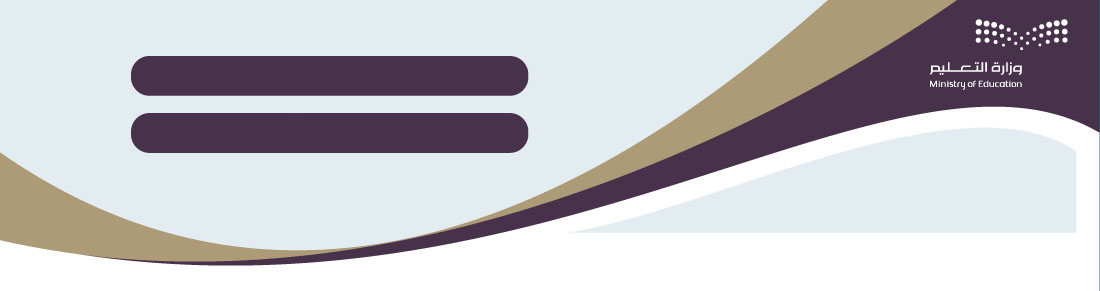 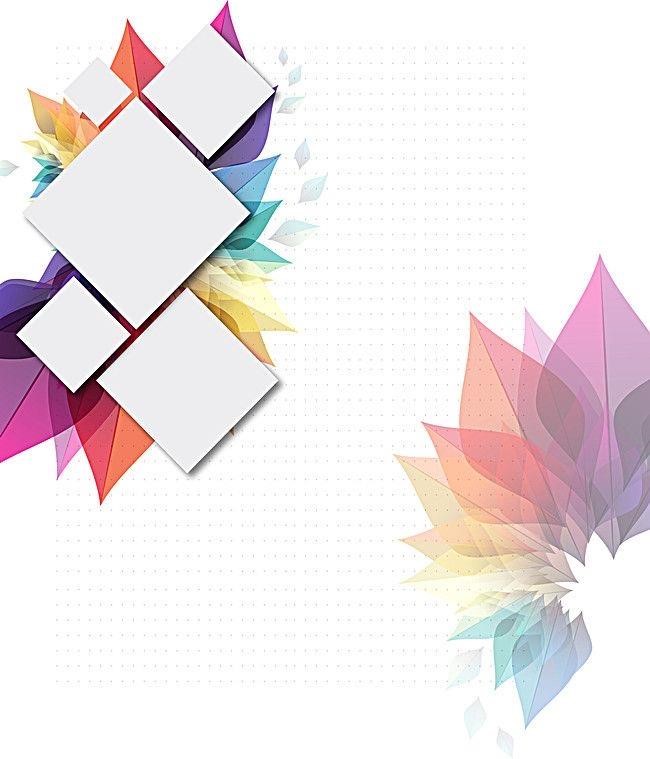 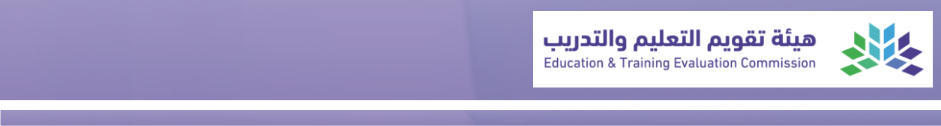       بشأن تشكيل فريق لجنة التميز بالمدرسة .                     السلام عليكم ورحمة الله وبركاته ... وبعد    بناءً على تقرير الأداء المدرسي للتقويم الذاتي  للعام الدراسي 1445هـ   و استناداً إلى الصلاحيات الممنوحة لمدير المدرسة بالقرار الوزاري رقم:37617168 وتاريخ  1/4/ 1437هـ بتكليف العاملين في المدرسة بأي أعمال تفتضيها طبيعة العمل التعليمية والتربوية أثناء العام الدراسي وتحقيقا للمصلحة التعليمية فقد تقرر تشكيل فريق لجنة التميز بالمدرسة للإطلاع على ما ورد في التقرير والعمل على إعداد خطة تحسين للأداء وفق معايير التقويم والاعتماد المدرسي  . فريق لجنة التميز 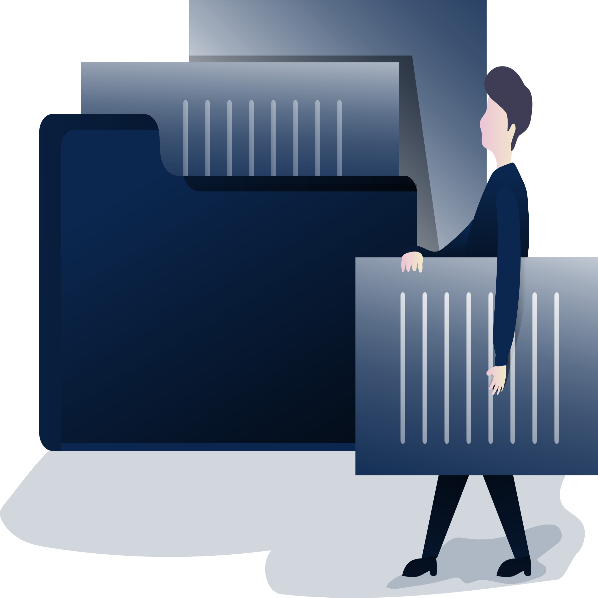 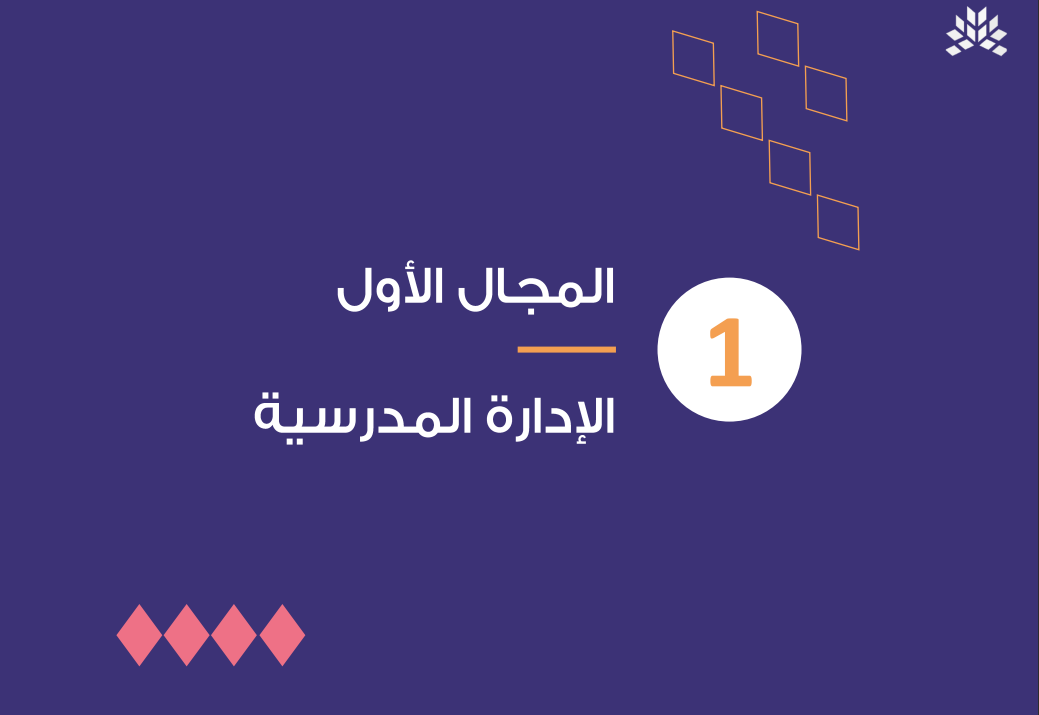 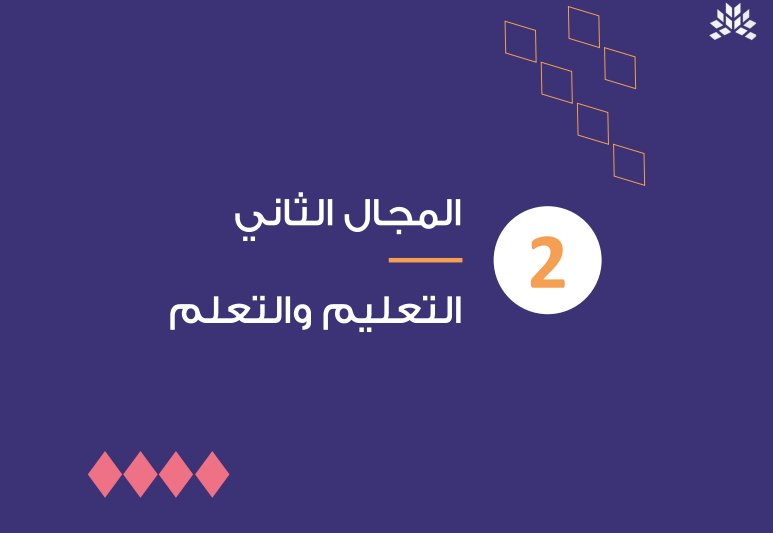 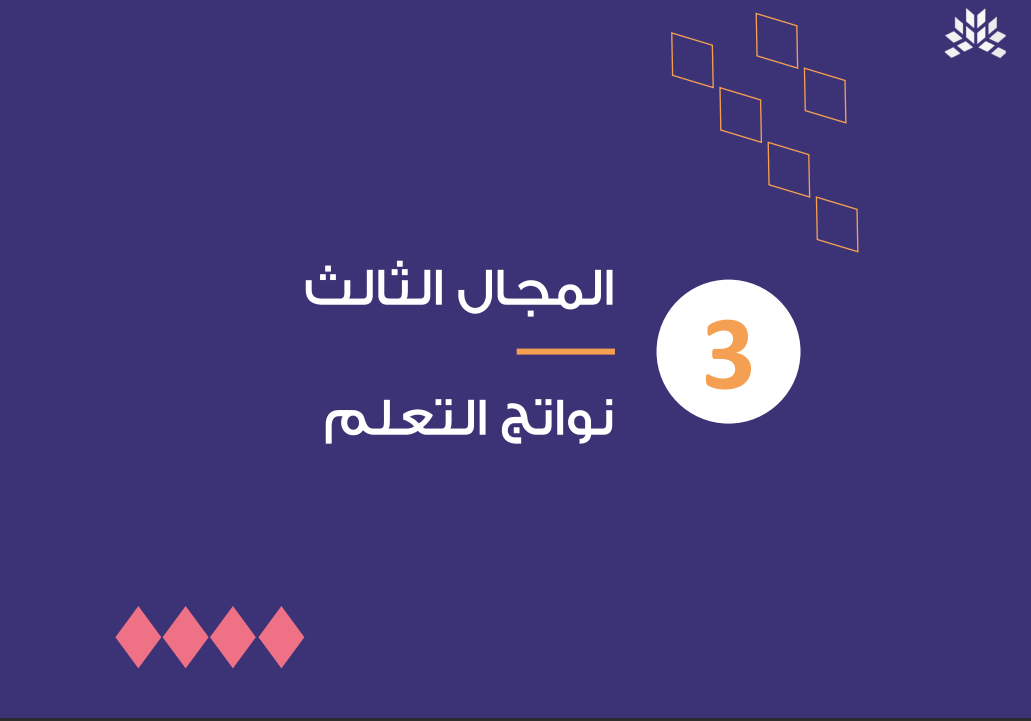 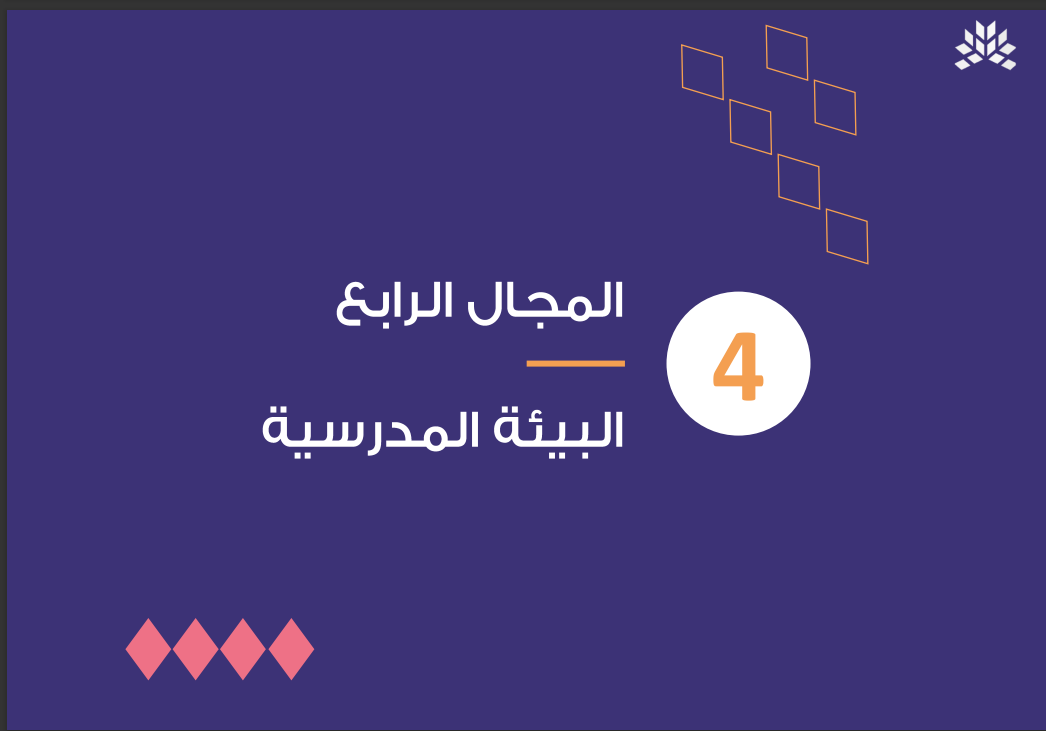 الاسمالوصف التعليميالعمل المكلف بهالتوقيعرئيسعضوعضوعضوعضوعضوعضوعضوالقيادة ( الإدارة المدرسية )القيادة ( الإدارة المدرسية )القيادة ( الإدارة المدرسية )القيادة ( الإدارة المدرسية )المعيارالمستوى الحاليالمستوى المستهدفالمستوى المستهدفالتخطيطالانطلاقالتقدمالتقدمقيادة العملية التعليميةالانطلاقالتقدمالتقدمالمجتمع المدرسيالانطلاقالتقدمالتقدمالتطوير المؤسسيالانطلاقالتقدمالتقدمالمجال الثاني  التعليم والتعلم التعليم والتعلم التعليم والتعلم المعيارالمستوى الحاليالمستوى المستهدفالمستوى المستهدفبناء خبرات التعلمالانطلاقالتقدمالتقدمتقويم التعليمالانطلاقالتقدمالتقدمالمجال الثالث  نواتج التعلمنواتج التعلمنواتج التعلمالمعيارالمستوى الحاليالمستوى الحاليالمستوى المستهدفالتحصيل التعليمي التهيئةالتهيئةالانطلاقالتطور الشخصي والصحي والاجتماعي التقدمالتقدمالتميزالمجال الرابع   البيئة المدرسيةالبيئة المدرسيةالبيئة المدرسيةالمعيار المستوى الحاليالمستوى المستهدفالمستوى المستهدفالمبنى المدرسي التهيئةالانطلاقالانطلاقالأمن والسلامة التقدمالتقدمالتقدمالمجال المجال المجال المعيار الفرعي المستوى الحاليالمستوى الحاليالمستوى الحاليالمستوى الحاليالمستوى المستهدفالمستوى المستهدفالمستوى المستهدفالمستوى المستهدفتاريخ التنفيذ من     11/1 /1445تاريخ التنفيذ من     11/1 /1445تاريخ التنفيذ من     11/1 /1445تاريخ التنفيذ من     11/1 /1445تاريخ التنفيذ من     11/1 /1445تاريخ التنفيذ من     11/1 /1445الإدارة المدرسيةالإدارة المدرسيةالإدارة المدرسيةالتخطيطالانطلاقالانطلاقالانطلاقالانطلاقالتقدمالتقدمالتقدمالتقدمتاريخ التنفيذ الى      11/1 /1445تاريخ التنفيذ الى      11/1 /1445تاريخ التنفيذ الى      11/1 /1445تاريخ التنفيذ الى      11/1 /1445تاريخ التنفيذ الى      11/1 /1445تاريخ التنفيذ الى      11/1 /1445مؤشرات المجال المستهدفة مؤشرات المجال المستهدفة مؤشرات المجال المستهدفة مؤشرات المجال المستهدفة مؤشرات المجال المستهدفة مؤشرات المجال المستهدفة مؤشرات المجال المستهدفة مؤشرات المجال المستهدفة مؤشرات المجال المستهدفة مؤشرات المجال المستهدفة مستوى المؤشر الحاليمستوى المؤشر الحاليمستوى المؤشر الحاليمستوى المؤشر الحاليمستوى المؤشر الحاليالمستوى المستهدف للمؤشرالمستوى المستهدف للمؤشرالمستوى المستهدف للمؤشر1تضع المدرسة خطة تشغيلية مكتملة العناصر وفق أهداف تطويرية محددة تضع المدرسة خطة تشغيلية مكتملة العناصر وفق أهداف تطويرية محددة تضع المدرسة خطة تشغيلية مكتملة العناصر وفق أهداف تطويرية محددة تضع المدرسة خطة تشغيلية مكتملة العناصر وفق أهداف تطويرية محددة تضع المدرسة خطة تشغيلية مكتملة العناصر وفق أهداف تطويرية محددة تضع المدرسة خطة تشغيلية مكتملة العناصر وفق أهداف تطويرية محددة تضع المدرسة خطة تشغيلية مكتملة العناصر وفق أهداف تطويرية محددة تضع المدرسة خطة تشغيلية مكتملة العناصر وفق أهداف تطويرية محددة تضع المدرسة خطة تشغيلية مكتملة العناصر وفق أهداف تطويرية محددة الانطلاقالانطلاقالانطلاقالانطلاقالانطلاقالتقدمالتقدمالتقدم2تتابع المدرسة تنفيذ خطتها وتطورها بما يضمن تحقيق أهدافها تتابع المدرسة تنفيذ خطتها وتطورها بما يضمن تحقيق أهدافها تتابع المدرسة تنفيذ خطتها وتطورها بما يضمن تحقيق أهدافها تتابع المدرسة تنفيذ خطتها وتطورها بما يضمن تحقيق أهدافها تتابع المدرسة تنفيذ خطتها وتطورها بما يضمن تحقيق أهدافها تتابع المدرسة تنفيذ خطتها وتطورها بما يضمن تحقيق أهدافها تتابع المدرسة تنفيذ خطتها وتطورها بما يضمن تحقيق أهدافها تتابع المدرسة تنفيذ خطتها وتطورها بما يضمن تحقيق أهدافها تتابع المدرسة تنفيذ خطتها وتطورها بما يضمن تحقيق أهدافها الانطلاقالانطلاقالانطلاقالانطلاقالانطلاقالتقدمالتقدمالتقدمإجراءات التحسين   إجراءات التحسين   إجراءات التحسين   إجراءات التحسين   إجراءات التحسين   إجراءات التحسين   إجراءات التحسين   إجراءات التحسين   إجراءات التحسين   إجراءات التحسين   إجراءات التحسين   إجراءات التحسين   إجراءات التحسين   إجراءات التحسين   إجراءات التحسين   إجراءات التحسين   إجراءات التحسين   إجراءات التحسين   المبادرة المبادرة الأنشطة وأساليب التنفيذ الأنشطة وأساليب التنفيذ الأنشطة وأساليب التنفيذ الأنشطة وأساليب التنفيذ الأنشطة وأساليب التنفيذ الأنشطة وأساليب التنفيذ الأنشطة وأساليب التنفيذ الأنشطة وأساليب التنفيذ الأنشطة وأساليب التنفيذ الأنشطة وأساليب التنفيذ الأنشطة وأساليب التنفيذ الأنشطة وأساليب التنفيذ الأنشطة وأساليب التنفيذ الأنشطة وأساليب التنفيذ الأنشطة وأساليب التنفيذ الأنشطة وأساليب التنفيذ تضع المدرسة خطة تشغيلية مكتملة العناصر وفق أهداف تطويرية محددة وتتابع تنفيذها وتطورهاتضع المدرسة خطة تشغيلية مكتملة العناصر وفق أهداف تطويرية محددة وتتابع تنفيذها وتطورهاتحديد وترتيب الوسائل والبرامج والأنشطة المقترحة ذات الأهداف التطويرية واكتمال عناصر الخطة – البرامج – الأنشطة – زمن التنفيذ ,  وتطوير مؤشرات أداء الخطة التشغيلية بما يحقق اهداف تطويرية توزيع الأدوار والمسؤوليات في تنفيذ خطط المدرسة واشراك المجتمع المدرسي في تطوير الخطة, وشمولية المهام والمسؤوليات متابعة تنفيذ الخطة وتحسينها بما يضمن الوصول للأهداف تحديد المشكلات والتحديات المتوقعة واقتراح الحلول والبدائل تحديد وترتيب الوسائل والبرامج والأنشطة المقترحة ذات الأهداف التطويرية واكتمال عناصر الخطة – البرامج – الأنشطة – زمن التنفيذ ,  وتطوير مؤشرات أداء الخطة التشغيلية بما يحقق اهداف تطويرية توزيع الأدوار والمسؤوليات في تنفيذ خطط المدرسة واشراك المجتمع المدرسي في تطوير الخطة, وشمولية المهام والمسؤوليات متابعة تنفيذ الخطة وتحسينها بما يضمن الوصول للأهداف تحديد المشكلات والتحديات المتوقعة واقتراح الحلول والبدائل تحديد وترتيب الوسائل والبرامج والأنشطة المقترحة ذات الأهداف التطويرية واكتمال عناصر الخطة – البرامج – الأنشطة – زمن التنفيذ ,  وتطوير مؤشرات أداء الخطة التشغيلية بما يحقق اهداف تطويرية توزيع الأدوار والمسؤوليات في تنفيذ خطط المدرسة واشراك المجتمع المدرسي في تطوير الخطة, وشمولية المهام والمسؤوليات متابعة تنفيذ الخطة وتحسينها بما يضمن الوصول للأهداف تحديد المشكلات والتحديات المتوقعة واقتراح الحلول والبدائل تحديد وترتيب الوسائل والبرامج والأنشطة المقترحة ذات الأهداف التطويرية واكتمال عناصر الخطة – البرامج – الأنشطة – زمن التنفيذ ,  وتطوير مؤشرات أداء الخطة التشغيلية بما يحقق اهداف تطويرية توزيع الأدوار والمسؤوليات في تنفيذ خطط المدرسة واشراك المجتمع المدرسي في تطوير الخطة, وشمولية المهام والمسؤوليات متابعة تنفيذ الخطة وتحسينها بما يضمن الوصول للأهداف تحديد المشكلات والتحديات المتوقعة واقتراح الحلول والبدائل تحديد وترتيب الوسائل والبرامج والأنشطة المقترحة ذات الأهداف التطويرية واكتمال عناصر الخطة – البرامج – الأنشطة – زمن التنفيذ ,  وتطوير مؤشرات أداء الخطة التشغيلية بما يحقق اهداف تطويرية توزيع الأدوار والمسؤوليات في تنفيذ خطط المدرسة واشراك المجتمع المدرسي في تطوير الخطة, وشمولية المهام والمسؤوليات متابعة تنفيذ الخطة وتحسينها بما يضمن الوصول للأهداف تحديد المشكلات والتحديات المتوقعة واقتراح الحلول والبدائل تحديد وترتيب الوسائل والبرامج والأنشطة المقترحة ذات الأهداف التطويرية واكتمال عناصر الخطة – البرامج – الأنشطة – زمن التنفيذ ,  وتطوير مؤشرات أداء الخطة التشغيلية بما يحقق اهداف تطويرية توزيع الأدوار والمسؤوليات في تنفيذ خطط المدرسة واشراك المجتمع المدرسي في تطوير الخطة, وشمولية المهام والمسؤوليات متابعة تنفيذ الخطة وتحسينها بما يضمن الوصول للأهداف تحديد المشكلات والتحديات المتوقعة واقتراح الحلول والبدائل تحديد وترتيب الوسائل والبرامج والأنشطة المقترحة ذات الأهداف التطويرية واكتمال عناصر الخطة – البرامج – الأنشطة – زمن التنفيذ ,  وتطوير مؤشرات أداء الخطة التشغيلية بما يحقق اهداف تطويرية توزيع الأدوار والمسؤوليات في تنفيذ خطط المدرسة واشراك المجتمع المدرسي في تطوير الخطة, وشمولية المهام والمسؤوليات متابعة تنفيذ الخطة وتحسينها بما يضمن الوصول للأهداف تحديد المشكلات والتحديات المتوقعة واقتراح الحلول والبدائل تحديد وترتيب الوسائل والبرامج والأنشطة المقترحة ذات الأهداف التطويرية واكتمال عناصر الخطة – البرامج – الأنشطة – زمن التنفيذ ,  وتطوير مؤشرات أداء الخطة التشغيلية بما يحقق اهداف تطويرية توزيع الأدوار والمسؤوليات في تنفيذ خطط المدرسة واشراك المجتمع المدرسي في تطوير الخطة, وشمولية المهام والمسؤوليات متابعة تنفيذ الخطة وتحسينها بما يضمن الوصول للأهداف تحديد المشكلات والتحديات المتوقعة واقتراح الحلول والبدائل تحديد وترتيب الوسائل والبرامج والأنشطة المقترحة ذات الأهداف التطويرية واكتمال عناصر الخطة – البرامج – الأنشطة – زمن التنفيذ ,  وتطوير مؤشرات أداء الخطة التشغيلية بما يحقق اهداف تطويرية توزيع الأدوار والمسؤوليات في تنفيذ خطط المدرسة واشراك المجتمع المدرسي في تطوير الخطة, وشمولية المهام والمسؤوليات متابعة تنفيذ الخطة وتحسينها بما يضمن الوصول للأهداف تحديد المشكلات والتحديات المتوقعة واقتراح الحلول والبدائل تحديد وترتيب الوسائل والبرامج والأنشطة المقترحة ذات الأهداف التطويرية واكتمال عناصر الخطة – البرامج – الأنشطة – زمن التنفيذ ,  وتطوير مؤشرات أداء الخطة التشغيلية بما يحقق اهداف تطويرية توزيع الأدوار والمسؤوليات في تنفيذ خطط المدرسة واشراك المجتمع المدرسي في تطوير الخطة, وشمولية المهام والمسؤوليات متابعة تنفيذ الخطة وتحسينها بما يضمن الوصول للأهداف تحديد المشكلات والتحديات المتوقعة واقتراح الحلول والبدائل تحديد وترتيب الوسائل والبرامج والأنشطة المقترحة ذات الأهداف التطويرية واكتمال عناصر الخطة – البرامج – الأنشطة – زمن التنفيذ ,  وتطوير مؤشرات أداء الخطة التشغيلية بما يحقق اهداف تطويرية توزيع الأدوار والمسؤوليات في تنفيذ خطط المدرسة واشراك المجتمع المدرسي في تطوير الخطة, وشمولية المهام والمسؤوليات متابعة تنفيذ الخطة وتحسينها بما يضمن الوصول للأهداف تحديد المشكلات والتحديات المتوقعة واقتراح الحلول والبدائل تحديد وترتيب الوسائل والبرامج والأنشطة المقترحة ذات الأهداف التطويرية واكتمال عناصر الخطة – البرامج – الأنشطة – زمن التنفيذ ,  وتطوير مؤشرات أداء الخطة التشغيلية بما يحقق اهداف تطويرية توزيع الأدوار والمسؤوليات في تنفيذ خطط المدرسة واشراك المجتمع المدرسي في تطوير الخطة, وشمولية المهام والمسؤوليات متابعة تنفيذ الخطة وتحسينها بما يضمن الوصول للأهداف تحديد المشكلات والتحديات المتوقعة واقتراح الحلول والبدائل تحديد وترتيب الوسائل والبرامج والأنشطة المقترحة ذات الأهداف التطويرية واكتمال عناصر الخطة – البرامج – الأنشطة – زمن التنفيذ ,  وتطوير مؤشرات أداء الخطة التشغيلية بما يحقق اهداف تطويرية توزيع الأدوار والمسؤوليات في تنفيذ خطط المدرسة واشراك المجتمع المدرسي في تطوير الخطة, وشمولية المهام والمسؤوليات متابعة تنفيذ الخطة وتحسينها بما يضمن الوصول للأهداف تحديد المشكلات والتحديات المتوقعة واقتراح الحلول والبدائل تحديد وترتيب الوسائل والبرامج والأنشطة المقترحة ذات الأهداف التطويرية واكتمال عناصر الخطة – البرامج – الأنشطة – زمن التنفيذ ,  وتطوير مؤشرات أداء الخطة التشغيلية بما يحقق اهداف تطويرية توزيع الأدوار والمسؤوليات في تنفيذ خطط المدرسة واشراك المجتمع المدرسي في تطوير الخطة, وشمولية المهام والمسؤوليات متابعة تنفيذ الخطة وتحسينها بما يضمن الوصول للأهداف تحديد المشكلات والتحديات المتوقعة واقتراح الحلول والبدائل تحديد وترتيب الوسائل والبرامج والأنشطة المقترحة ذات الأهداف التطويرية واكتمال عناصر الخطة – البرامج – الأنشطة – زمن التنفيذ ,  وتطوير مؤشرات أداء الخطة التشغيلية بما يحقق اهداف تطويرية توزيع الأدوار والمسؤوليات في تنفيذ خطط المدرسة واشراك المجتمع المدرسي في تطوير الخطة, وشمولية المهام والمسؤوليات متابعة تنفيذ الخطة وتحسينها بما يضمن الوصول للأهداف تحديد المشكلات والتحديات المتوقعة واقتراح الحلول والبدائل تحديد وترتيب الوسائل والبرامج والأنشطة المقترحة ذات الأهداف التطويرية واكتمال عناصر الخطة – البرامج – الأنشطة – زمن التنفيذ ,  وتطوير مؤشرات أداء الخطة التشغيلية بما يحقق اهداف تطويرية توزيع الأدوار والمسؤوليات في تنفيذ خطط المدرسة واشراك المجتمع المدرسي في تطوير الخطة, وشمولية المهام والمسؤوليات متابعة تنفيذ الخطة وتحسينها بما يضمن الوصول للأهداف تحديد المشكلات والتحديات المتوقعة واقتراح الحلول والبدائل مسؤول التنفيذمسؤول التنفيذالأدلة والشواهد الأدلة والشواهد الأدلة والشواهد الأدلة والشواهد الأدلة والشواهد الأدلة والشواهد الأدلة والشواهد الأدلة والشواهد الأدلة والشواهد الأدلة والشواهد الأدلة والشواهد الأدلة والشواهد الأدلة والشواهد الأدلة والشواهد الأدلة والشواهد الأدلة والشواهد لجنة التميزلجنة التميز      سجل الخطة التشغيلية      سجل الخطة التشغيلية      سجل الخطة التشغيلية      سجل الخطة التشغيليةسجل برامج الخطة التشغيليةسجل برامج الخطة التشغيليةسجل برامج الخطة التشغيليةسجل برامج الخطة التشغيليةسجل برامج الخطة التشغيليةسجل برامج الخطة التشغيليةسجل برامج الخطة التشغيليةسجل اللجان المدرسيةسجل اللجان المدرسيةسجل اللجان المدرسيةسجل اللجان المدرسيةسجل اللجان المدرسيةلجنة التميزلجنة التميز        سجل التكليفات        سجل التكليفات        سجل التكليفات        سجل التكليفاتسجل تطوير وتحسين الخطة التشغيليةسجل تطوير وتحسين الخطة التشغيليةسجل تطوير وتحسين الخطة التشغيليةسجل تطوير وتحسين الخطة التشغيليةسجل تطوير وتحسين الخطة التشغيليةسجل تطوير وتحسين الخطة التشغيليةسجل تطوير وتحسين الخطة التشغيليةقياس نواتج المبادرات والأنشطة قياس نواتج المبادرات والأنشطة قياس نواتج المبادرات والأنشطة قياس نواتج المبادرات والأنشطة قياس نواتج المبادرات والأنشطة قياس نواتج المبادرات والأنشطة قياس نواتج المبادرات والأنشطة قياس نواتج المبادرات والأنشطة قياس نواتج المبادرات والأنشطة قياس نواتج المبادرات والأنشطة قياس نواتج المبادرات والأنشطة قياس نواتج المبادرات والأنشطة قياس نواتج المبادرات والأنشطة قياس نواتج المبادرات والأنشطة قياس نواتج المبادرات والأنشطة قياس نواتج المبادرات والأنشطة قياس نواتج المبادرات والأنشطة قياس نواتج المبادرات والأنشطة المبادرات والأنشطةالمبادرات والأنشطةالمبادرات والأنشطةالمبادرات والأنشطةالمبادرات والأنشطةالتنفيذالتنفيذالتنفيذالتنفيذدرجة الإنجاز درجة الإنجاز درجة الإنجاز درجة الإنجاز درجة الإنجاز درجة الإنجاز درجة الإنجاز تحقق الأهدافتحقق الأهدافتحديد وترتيب الوسائل والبرامج والأنشطة المقترحة ذات الأهداف التطويرية واكتمال عناصر الخطةتحديد وترتيب الوسائل والبرامج والأنشطة المقترحة ذات الأهداف التطويرية واكتمال عناصر الخطةتحديد وترتيب الوسائل والبرامج والأنشطة المقترحة ذات الأهداف التطويرية واكتمال عناصر الخطةتحديد وترتيب الوسائل والبرامج والأنشطة المقترحة ذات الأهداف التطويرية واكتمال عناصر الخطةتحديد وترتيب الوسائل والبرامج والأنشطة المقترحة ذات الأهداف التطويرية واكتمال عناصر الخطةنعمنعم    لا    لامرتفعمرتفعمتوسطمتوسطمتوسط    منخفض    منخفضنعم   لاتوزيع الأدوار والمسؤوليات في تنفيذ خطط المدرسة واشراك المجتمع المدرسي في تطوير الخطة, وشمولية المهام والمسؤولياتتوزيع الأدوار والمسؤوليات في تنفيذ خطط المدرسة واشراك المجتمع المدرسي في تطوير الخطة, وشمولية المهام والمسؤولياتتوزيع الأدوار والمسؤوليات في تنفيذ خطط المدرسة واشراك المجتمع المدرسي في تطوير الخطة, وشمولية المهام والمسؤولياتتوزيع الأدوار والمسؤوليات في تنفيذ خطط المدرسة واشراك المجتمع المدرسي في تطوير الخطة, وشمولية المهام والمسؤولياتتوزيع الأدوار والمسؤوليات في تنفيذ خطط المدرسة واشراك المجتمع المدرسي في تطوير الخطة, وشمولية المهام والمسؤولياتنعمنعم    لا    لامرتفعمرتفعمتوسطمتوسطمتوسط    منخفض    منخفضنعم   لامتابعة تنفيذ الخطة وتحسينها بما يضمن الوصول للأهدافمتابعة تنفيذ الخطة وتحسينها بما يضمن الوصول للأهدافمتابعة تنفيذ الخطة وتحسينها بما يضمن الوصول للأهدافمتابعة تنفيذ الخطة وتحسينها بما يضمن الوصول للأهدافمتابعة تنفيذ الخطة وتحسينها بما يضمن الوصول للأهدافنعمنعم    لا    لامرتفعمرتفعمتوسطمتوسطمتوسط    منخفض    منخفضنعم   لا تحديد المشكلات والتحديات المتوقعة واقتراح الحلول والبدائل  تحديد المشكلات والتحديات المتوقعة واقتراح الحلول والبدائل  تحديد المشكلات والتحديات المتوقعة واقتراح الحلول والبدائل  تحديد المشكلات والتحديات المتوقعة واقتراح الحلول والبدائل  تحديد المشكلات والتحديات المتوقعة واقتراح الحلول والبدائل نعمنعم    لا    لامرتفعمرتفعمتوسطمتوسطمتوسط    منخفض    منخفضنعم   لاالمجال المجال المعيار الفرعي المعيار الفرعي المستوى الحاليالمستوى الحاليالمستوى الحاليالمستوى الحاليالمستوى المستهدفالمستوى المستهدفالمستوى المستهدفالمستوى المستهدفتاريخ التنفيذ من    11/1 /1445تاريخ التنفيذ من    11/1 /1445تاريخ التنفيذ من    11/1 /1445تاريخ التنفيذ من    11/1 /1445تاريخ التنفيذ من    11/1 /1445الإدارة المدرسيةالإدارة المدرسيةقيادة العملية التعليميةقيادة العملية التعليميةالانطلاقالانطلاقالانطلاقالانطلاقالتقدمالتقدمالتقدمالتقدمتاريخ التنفيذ الى      11/1 /1445تاريخ التنفيذ الى      11/1 /1445تاريخ التنفيذ الى      11/1 /1445تاريخ التنفيذ الى      11/1 /1445تاريخ التنفيذ الى      11/1 /1445مؤشرات المجال المستهدفة مؤشرات المجال المستهدفة مؤشرات المجال المستهدفة مؤشرات المجال المستهدفة مؤشرات المجال المستهدفة مؤشرات المجال المستهدفة مؤشرات المجال المستهدفة مؤشرات المجال المستهدفة مؤشرات المجال المستهدفة مستوى المؤشر الحاليمستوى المؤشر الحاليمستوى المؤشر الحاليمستوى المؤشر الحاليمستوى المؤشر الحاليالمستوى المستهدف للمؤشرالمستوى المستهدف للمؤشرالمستوى المستهدف للمؤشر1توفر المدرسة برامج وأنشطة تربوية داعمة للسلوك الإيجابي توفر المدرسة برامج وأنشطة تربوية داعمة للسلوك الإيجابي توفر المدرسة برامج وأنشطة تربوية داعمة للسلوك الإيجابي توفر المدرسة برامج وأنشطة تربوية داعمة للسلوك الإيجابي توفر المدرسة برامج وأنشطة تربوية داعمة للسلوك الإيجابي توفر المدرسة برامج وأنشطة تربوية داعمة للسلوك الإيجابي توفر المدرسة برامج وأنشطة تربوية داعمة للسلوك الإيجابي توفر المدرسة برامج وأنشطة تربوية داعمة للسلوك الإيجابي الانطلاقالانطلاقالانطلاقالانطلاقالانطلاقالتقدمالتقدمالتقدم2توفر المدرسة برامج وأنشطة إثرائية غير صفية , لتطوير مواهب المتعلمين وتهيئتهم للمستقبل توفر المدرسة برامج وأنشطة إثرائية غير صفية , لتطوير مواهب المتعلمين وتهيئتهم للمستقبل توفر المدرسة برامج وأنشطة إثرائية غير صفية , لتطوير مواهب المتعلمين وتهيئتهم للمستقبل توفر المدرسة برامج وأنشطة إثرائية غير صفية , لتطوير مواهب المتعلمين وتهيئتهم للمستقبل توفر المدرسة برامج وأنشطة إثرائية غير صفية , لتطوير مواهب المتعلمين وتهيئتهم للمستقبل توفر المدرسة برامج وأنشطة إثرائية غير صفية , لتطوير مواهب المتعلمين وتهيئتهم للمستقبل توفر المدرسة برامج وأنشطة إثرائية غير صفية , لتطوير مواهب المتعلمين وتهيئتهم للمستقبل توفر المدرسة برامج وأنشطة إثرائية غير صفية , لتطوير مواهب المتعلمين وتهيئتهم للمستقبل الانطلاقالانطلاقالانطلاقالانطلاقالانطلاقالتقدمالتقدمالتقدمإجراءات التحسين   إجراءات التحسين   إجراءات التحسين   إجراءات التحسين   إجراءات التحسين   إجراءات التحسين   إجراءات التحسين   إجراءات التحسين   إجراءات التحسين   إجراءات التحسين   إجراءات التحسين   إجراءات التحسين   إجراءات التحسين   إجراءات التحسين   إجراءات التحسين   إجراءات التحسين   إجراءات التحسين   المبادرة المبادرة المبادرة الأنشطة وأساليب التنفيذ الأنشطة وأساليب التنفيذ الأنشطة وأساليب التنفيذ الأنشطة وأساليب التنفيذ الأنشطة وأساليب التنفيذ الأنشطة وأساليب التنفيذ الأنشطة وأساليب التنفيذ الأنشطة وأساليب التنفيذ الأنشطة وأساليب التنفيذ الأنشطة وأساليب التنفيذ الأنشطة وأساليب التنفيذ الأنشطة وأساليب التنفيذ الأنشطة وأساليب التنفيذ الأنشطة وأساليب التنفيذ اكتشاف مواهب المتعلمين وقدراتهم وتعزيز السلوك الإيجابي لدى المتعلمين مع تعديل السلوك السلبي اكتشاف مواهب المتعلمين وقدراتهم وتعزيز السلوك الإيجابي لدى المتعلمين مع تعديل السلوك السلبي اكتشاف مواهب المتعلمين وقدراتهم وتعزيز السلوك الإيجابي لدى المتعلمين مع تعديل السلوك السلبي تطبيق أنشطة إثرائية غير صفية متنوعة وشاملة لجميع المتعلمين للكشف عن مواهب وقدرات المتعلمين وتطويرها, وتشجيعهم على المشاركة في مقاييس موهبة والمسابقات الوطنية والدولية تنفيذ برامج وقائية لتعزيز السلوك الإيجابي وتعديل السلوك السلبي ( نشرات , برامج إذاعية ,.....) وتوثيقهاتطبيق أنشطة إثرائية غير صفية متنوعة وشاملة لجميع المتعلمين للكشف عن مواهب وقدرات المتعلمين وتطويرها, وتشجيعهم على المشاركة في مقاييس موهبة والمسابقات الوطنية والدولية تنفيذ برامج وقائية لتعزيز السلوك الإيجابي وتعديل السلوك السلبي ( نشرات , برامج إذاعية ,.....) وتوثيقهاتطبيق أنشطة إثرائية غير صفية متنوعة وشاملة لجميع المتعلمين للكشف عن مواهب وقدرات المتعلمين وتطويرها, وتشجيعهم على المشاركة في مقاييس موهبة والمسابقات الوطنية والدولية تنفيذ برامج وقائية لتعزيز السلوك الإيجابي وتعديل السلوك السلبي ( نشرات , برامج إذاعية ,.....) وتوثيقهاتطبيق أنشطة إثرائية غير صفية متنوعة وشاملة لجميع المتعلمين للكشف عن مواهب وقدرات المتعلمين وتطويرها, وتشجيعهم على المشاركة في مقاييس موهبة والمسابقات الوطنية والدولية تنفيذ برامج وقائية لتعزيز السلوك الإيجابي وتعديل السلوك السلبي ( نشرات , برامج إذاعية ,.....) وتوثيقهاتطبيق أنشطة إثرائية غير صفية متنوعة وشاملة لجميع المتعلمين للكشف عن مواهب وقدرات المتعلمين وتطويرها, وتشجيعهم على المشاركة في مقاييس موهبة والمسابقات الوطنية والدولية تنفيذ برامج وقائية لتعزيز السلوك الإيجابي وتعديل السلوك السلبي ( نشرات , برامج إذاعية ,.....) وتوثيقهاتطبيق أنشطة إثرائية غير صفية متنوعة وشاملة لجميع المتعلمين للكشف عن مواهب وقدرات المتعلمين وتطويرها, وتشجيعهم على المشاركة في مقاييس موهبة والمسابقات الوطنية والدولية تنفيذ برامج وقائية لتعزيز السلوك الإيجابي وتعديل السلوك السلبي ( نشرات , برامج إذاعية ,.....) وتوثيقهاتطبيق أنشطة إثرائية غير صفية متنوعة وشاملة لجميع المتعلمين للكشف عن مواهب وقدرات المتعلمين وتطويرها, وتشجيعهم على المشاركة في مقاييس موهبة والمسابقات الوطنية والدولية تنفيذ برامج وقائية لتعزيز السلوك الإيجابي وتعديل السلوك السلبي ( نشرات , برامج إذاعية ,.....) وتوثيقهاتطبيق أنشطة إثرائية غير صفية متنوعة وشاملة لجميع المتعلمين للكشف عن مواهب وقدرات المتعلمين وتطويرها, وتشجيعهم على المشاركة في مقاييس موهبة والمسابقات الوطنية والدولية تنفيذ برامج وقائية لتعزيز السلوك الإيجابي وتعديل السلوك السلبي ( نشرات , برامج إذاعية ,.....) وتوثيقهاتطبيق أنشطة إثرائية غير صفية متنوعة وشاملة لجميع المتعلمين للكشف عن مواهب وقدرات المتعلمين وتطويرها, وتشجيعهم على المشاركة في مقاييس موهبة والمسابقات الوطنية والدولية تنفيذ برامج وقائية لتعزيز السلوك الإيجابي وتعديل السلوك السلبي ( نشرات , برامج إذاعية ,.....) وتوثيقهاتطبيق أنشطة إثرائية غير صفية متنوعة وشاملة لجميع المتعلمين للكشف عن مواهب وقدرات المتعلمين وتطويرها, وتشجيعهم على المشاركة في مقاييس موهبة والمسابقات الوطنية والدولية تنفيذ برامج وقائية لتعزيز السلوك الإيجابي وتعديل السلوك السلبي ( نشرات , برامج إذاعية ,.....) وتوثيقهاتطبيق أنشطة إثرائية غير صفية متنوعة وشاملة لجميع المتعلمين للكشف عن مواهب وقدرات المتعلمين وتطويرها, وتشجيعهم على المشاركة في مقاييس موهبة والمسابقات الوطنية والدولية تنفيذ برامج وقائية لتعزيز السلوك الإيجابي وتعديل السلوك السلبي ( نشرات , برامج إذاعية ,.....) وتوثيقهاتطبيق أنشطة إثرائية غير صفية متنوعة وشاملة لجميع المتعلمين للكشف عن مواهب وقدرات المتعلمين وتطويرها, وتشجيعهم على المشاركة في مقاييس موهبة والمسابقات الوطنية والدولية تنفيذ برامج وقائية لتعزيز السلوك الإيجابي وتعديل السلوك السلبي ( نشرات , برامج إذاعية ,.....) وتوثيقهاتطبيق أنشطة إثرائية غير صفية متنوعة وشاملة لجميع المتعلمين للكشف عن مواهب وقدرات المتعلمين وتطويرها, وتشجيعهم على المشاركة في مقاييس موهبة والمسابقات الوطنية والدولية تنفيذ برامج وقائية لتعزيز السلوك الإيجابي وتعديل السلوك السلبي ( نشرات , برامج إذاعية ,.....) وتوثيقهاتطبيق أنشطة إثرائية غير صفية متنوعة وشاملة لجميع المتعلمين للكشف عن مواهب وقدرات المتعلمين وتطويرها, وتشجيعهم على المشاركة في مقاييس موهبة والمسابقات الوطنية والدولية تنفيذ برامج وقائية لتعزيز السلوك الإيجابي وتعديل السلوك السلبي ( نشرات , برامج إذاعية ,.....) وتوثيقهامسؤول التنفيذمسؤول التنفيذمسؤول التنفيذالأدلة والشواهد الأدلة والشواهد الأدلة والشواهد الأدلة والشواهد الأدلة والشواهد الأدلة والشواهد الأدلة والشواهد الأدلة والشواهد الأدلة والشواهد الأدلة والشواهد الأدلة والشواهد الأدلة والشواهد الأدلة والشواهد الأدلة والشواهد الموجه الطلابي  - رائد النشاط            المعلمين الموجه الطلابي  - رائد النشاط            المعلمين الموجه الطلابي  - رائد النشاط            المعلمين       سجل التوجيه والارشاد      سجل التوجيه والارشاد      سجل التوجيه والارشادسجل تعزيز السلوك الإيجابي سجل تعزيز السلوك الإيجابي سجل تعزيز السلوك الإيجابي سجل تعزيز السلوك الإيجابي سجل تعزيز السلوك الإيجابي سجل الأنشطة الإثرائيةسجل الأنشطة الإثرائيةسجل الأنشطة الإثرائيةسجل الأنشطة الإثرائيةسجل الأنشطة الإثرائيةسجل الأنشطة الإثرائيةالموجه الطلابي  - رائد النشاط            المعلمين الموجه الطلابي  - رائد النشاط            المعلمين الموجه الطلابي  - رائد النشاط            المعلمين         سجل المسابقات         سجل المسابقات         سجل المسابقات سجل الموهبين سجل الموهبين سجل الموهبين سجل الموهبين سجل الموهبين سحل البرامج والأنشطة سحل البرامج والأنشطة سحل البرامج والأنشطة سحل البرامج والأنشطة سحل البرامج والأنشطة سحل البرامج والأنشطة قياس نواتج المبادرات والأنشطة قياس نواتج المبادرات والأنشطة قياس نواتج المبادرات والأنشطة قياس نواتج المبادرات والأنشطة قياس نواتج المبادرات والأنشطة قياس نواتج المبادرات والأنشطة قياس نواتج المبادرات والأنشطة قياس نواتج المبادرات والأنشطة قياس نواتج المبادرات والأنشطة قياس نواتج المبادرات والأنشطة قياس نواتج المبادرات والأنشطة قياس نواتج المبادرات والأنشطة قياس نواتج المبادرات والأنشطة قياس نواتج المبادرات والأنشطة قياس نواتج المبادرات والأنشطة قياس نواتج المبادرات والأنشطة قياس نواتج المبادرات والأنشطة المبادرات والأنشطةالمبادرات والأنشطةالمبادرات والأنشطةالمبادرات والأنشطةالمبادرات والأنشطةالتنفيذالتنفيذالتنفيذدرجة الإنجاز درجة الإنجاز درجة الإنجاز درجة الإنجاز درجة الإنجاز درجة الإنجاز درجة الإنجاز تحقق الأهدافتحقق الأهدافتطبيق أنشطة إثرائية غير صفية متنوعة وشاملة لجميع المتعلمين للكشف عن مواهب وقدرات المتعلمين وتطويرهاتطبيق أنشطة إثرائية غير صفية متنوعة وشاملة لجميع المتعلمين للكشف عن مواهب وقدرات المتعلمين وتطويرهاتطبيق أنشطة إثرائية غير صفية متنوعة وشاملة لجميع المتعلمين للكشف عن مواهب وقدرات المتعلمين وتطويرهاتطبيق أنشطة إثرائية غير صفية متنوعة وشاملة لجميع المتعلمين للكشف عن مواهب وقدرات المتعلمين وتطويرهاتطبيق أنشطة إثرائية غير صفية متنوعة وشاملة لجميع المتعلمين للكشف عن مواهب وقدرات المتعلمين وتطويرهانعمنعم    لامرتفعمرتفعمتوسطمتوسطمتوسط    منخفض    منخفضنعم   لاتنفيذ برامج وقائية لتعزيز السلوك الإيجابي وتعديل السلوك السلبي      ( نشرات , برامج إذاعية ,.....) وتوثيقهاتنفيذ برامج وقائية لتعزيز السلوك الإيجابي وتعديل السلوك السلبي      ( نشرات , برامج إذاعية ,.....) وتوثيقهاتنفيذ برامج وقائية لتعزيز السلوك الإيجابي وتعديل السلوك السلبي      ( نشرات , برامج إذاعية ,.....) وتوثيقهاتنفيذ برامج وقائية لتعزيز السلوك الإيجابي وتعديل السلوك السلبي      ( نشرات , برامج إذاعية ,.....) وتوثيقهاتنفيذ برامج وقائية لتعزيز السلوك الإيجابي وتعديل السلوك السلبي      ( نشرات , برامج إذاعية ,.....) وتوثيقهانعمنعم    لامرتفعمرتفعمتوسطمتوسطمتوسط    منخفض    منخفضنعم   لانعمنعم    لامرتفعمرتفعمتوسطمتوسطمتوسط    منخفض    منخفضنعم   لانعمنعم    لامرتفعمرتفعمتوسطمتوسطمتوسط    منخفض    منخفضنعم   لاالمجال المجال المعيار الفرعي المعيار الفرعي المستوى الحاليالمستوى المستهدفالمستوى المستهدفتاريخ التنفيذ  من    11/1 /1445تاريخ التنفيذ  من    11/1 /1445الإدارة المدرسيةالإدارة المدرسيةالمجتمع المدرسيالمجتمع المدرسيالانطلاقالتقدمالتقدمتاريخ التنفيذ الى      11/1 /1445تاريخ التنفيذ الى      11/1 /1445مؤشرات المجال المستهدفة مؤشرات المجال المستهدفة مؤشرات المجال المستهدفة مؤشرات المجال المستهدفة مؤشرات المجال المستهدفة مؤشرات المجال المستهدفة مستوى المؤشر الحاليمستوى المؤشر الحاليالمستوى المستهدف للمؤشر1تعزز المدرسة مشاركة الأسرة في تعلم أبناءئهم , والتحضير لمستقبلهم    تعزز المدرسة مشاركة الأسرة في تعلم أبناءئهم , والتحضير لمستقبلهم    تعزز المدرسة مشاركة الأسرة في تعلم أبناءئهم , والتحضير لمستقبلهم    تعزز المدرسة مشاركة الأسرة في تعلم أبناءئهم , والتحضير لمستقبلهم    تعزز المدرسة مشاركة الأسرة في تعلم أبناءئهم , والتحضير لمستقبلهم    الانطلاقالانطلاقالتقدم2تعزز المدرسة الشراكة المجتمعية لدعم التعلم والتأثير الإيجابي في المجتمع المحلي تعزز المدرسة الشراكة المجتمعية لدعم التعلم والتأثير الإيجابي في المجتمع المحلي تعزز المدرسة الشراكة المجتمعية لدعم التعلم والتأثير الإيجابي في المجتمع المحلي تعزز المدرسة الشراكة المجتمعية لدعم التعلم والتأثير الإيجابي في المجتمع المحلي تعزز المدرسة الشراكة المجتمعية لدعم التعلم والتأثير الإيجابي في المجتمع المحلي الانطلاقالانطلاقالتقدمإجراءات التحسين   إجراءات التحسين   إجراءات التحسين   إجراءات التحسين   إجراءات التحسين   إجراءات التحسين   إجراءات التحسين   إجراءات التحسين   إجراءات التحسين   المبادرة المبادرة المبادرة الأنشطة وأساليب التنفيذ الأنشطة وأساليب التنفيذ الأنشطة وأساليب التنفيذ الأنشطة وأساليب التنفيذ الأنشطة وأساليب التنفيذ الأنشطة وأساليب التنفيذ تعزيز ودعم مشاركة الأسرة في تعلم أبنائهم وتحفيز الشراكة المجتمعية لدعم التعلم والتأثير الإيجابي في المجتمع المحلي تعزيز ودعم مشاركة الأسرة في تعلم أبنائهم وتحفيز الشراكة المجتمعية لدعم التعلم والتأثير الإيجابي في المجتمع المحلي تعزيز ودعم مشاركة الأسرة في تعلم أبنائهم وتحفيز الشراكة المجتمعية لدعم التعلم والتأثير الإيجابي في المجتمع المحلي توظيف وسائل وتطبيقات التواصل الاجتماعي للتواصل مع الاسرة لتعزيز الشراكة الأسرية اشراك الاسرة في تحديد وعلاج المشاكل وتقديم الحلول وتوفير أنشطة غير صفية لدعم تعلم أبناءهم  تعزيز الشراكة المجتمعية وتبادل الخبرات ونقل المعرفة لتوفير فرص تعلم متنوعة توظيف وسائل وتطبيقات التواصل الاجتماعي للتواصل مع الاسرة لتعزيز الشراكة الأسرية اشراك الاسرة في تحديد وعلاج المشاكل وتقديم الحلول وتوفير أنشطة غير صفية لدعم تعلم أبناءهم  تعزيز الشراكة المجتمعية وتبادل الخبرات ونقل المعرفة لتوفير فرص تعلم متنوعة توظيف وسائل وتطبيقات التواصل الاجتماعي للتواصل مع الاسرة لتعزيز الشراكة الأسرية اشراك الاسرة في تحديد وعلاج المشاكل وتقديم الحلول وتوفير أنشطة غير صفية لدعم تعلم أبناءهم  تعزيز الشراكة المجتمعية وتبادل الخبرات ونقل المعرفة لتوفير فرص تعلم متنوعة توظيف وسائل وتطبيقات التواصل الاجتماعي للتواصل مع الاسرة لتعزيز الشراكة الأسرية اشراك الاسرة في تحديد وعلاج المشاكل وتقديم الحلول وتوفير أنشطة غير صفية لدعم تعلم أبناءهم  تعزيز الشراكة المجتمعية وتبادل الخبرات ونقل المعرفة لتوفير فرص تعلم متنوعة توظيف وسائل وتطبيقات التواصل الاجتماعي للتواصل مع الاسرة لتعزيز الشراكة الأسرية اشراك الاسرة في تحديد وعلاج المشاكل وتقديم الحلول وتوفير أنشطة غير صفية لدعم تعلم أبناءهم  تعزيز الشراكة المجتمعية وتبادل الخبرات ونقل المعرفة لتوفير فرص تعلم متنوعة توظيف وسائل وتطبيقات التواصل الاجتماعي للتواصل مع الاسرة لتعزيز الشراكة الأسرية اشراك الاسرة في تحديد وعلاج المشاكل وتقديم الحلول وتوفير أنشطة غير صفية لدعم تعلم أبناءهم  تعزيز الشراكة المجتمعية وتبادل الخبرات ونقل المعرفة لتوفير فرص تعلم متنوعة مسؤول التنفيذالأدلة والشواهد الأدلة والشواهد الأدلة والشواهد الأدلة والشواهد الأدلة والشواهد الأدلة والشواهد الأدلة والشواهد الأدلة والشواهد الأدلة والشواهد الأدلة والشواهد الموجه الطلابي – الوكيل         رائد النشاط       سجل التواصل مع أولياء الأمور      سجل التواصل مع أولياء الأمورسجل استطلاع الرأي والاستباناتسجل استطلاع الرأي والاستباناتسجل استطلاع الرأي والاستباناتسجل استطلاع الرأي والاستباناتسجل البرامج والأنشطةسجل البرامج والأنشطةسجل البرامج والأنشطةسجل البرامج والأنشطةالموجه الطلابي – الوكيل         رائد النشاط         سجل التوجيه والارشاد        سجل التوجيه والارشادسجل الشراكة المجتمعية سجل الشراكة المجتمعية سجل الشراكة المجتمعية سجل الشراكة المجتمعية سجل مجالس أولياء الأمور سجل مجالس أولياء الأمور سجل مجالس أولياء الأمور سجل مجالس أولياء الأمور قياس نواتج المبادرات والأنشطة قياس نواتج المبادرات والأنشطة قياس نواتج المبادرات والأنشطة قياس نواتج المبادرات والأنشطة قياس نواتج المبادرات والأنشطة قياس نواتج المبادرات والأنشطة قياس نواتج المبادرات والأنشطة قياس نواتج المبادرات والأنشطة قياس نواتج المبادرات والأنشطة قياس نواتج المبادرات والأنشطة قياس نواتج المبادرات والأنشطة المبادرات والأنشطةالمبادرات والأنشطةالتنفيذالتنفيذالتنفيذدرجة الإنجاز درجة الإنجاز درجة الإنجاز درجة الإنجاز تحقق الأهدافتحقق الأهدافتوظيف وسائل وتطبيقات التواصل الاجتماعي للتواصل مع الاسرة لتعزيز الشراكة الأسرية توظيف وسائل وتطبيقات التواصل الاجتماعي للتواصل مع الاسرة لتعزيز الشراكة الأسرية نعمنعم    لامرتفعمتوسطمتوسط    منخفضنعم   لااشراك الاسرة في تحديد وعلاج المشاكل وتقديم الحلول وتوفير أنشطة غير صفية لدعم تعلم أبناءهم  اشراك الاسرة في تحديد وعلاج المشاكل وتقديم الحلول وتوفير أنشطة غير صفية لدعم تعلم أبناءهم  نعمنعم    لامرتفعمتوسطمتوسط    منخفضنعم   لاتعزيز الشراكة المجتمعية وتبادل الخبرات ونقل المعرفة لتوفير فرص تعلم متنوعة تعزيز الشراكة المجتمعية وتبادل الخبرات ونقل المعرفة لتوفير فرص تعلم متنوعة نعمنعم    لامرتفعمتوسطمتوسط    منخفضنعم   لاالمجال المجال المعيار الفرعي المعيار الفرعي المستوى الحاليالمستوى المستهدفالمستوى المستهدفتاريخ التنفيذ  من    11/1 /1445تاريخ التنفيذ  من    11/1 /1445الإدارة المدرسيةالإدارة المدرسيةالتطوير المؤسسيالتطوير المؤسسيالانطلاقالتقدمالتقدمتاريخ التنفيذ الى      11/1 /1445تاريخ التنفيذ الى      11/1 /1445مؤشرات المجال المستهدفة مؤشرات المجال المستهدفة مؤشرات المجال المستهدفة مؤشرات المجال المستهدفة مؤشرات المجال المستهدفة مؤشرات المجال المستهدفة مستوى المؤشر الحاليمستوى المؤشر الحاليالمستوى المستهدف للمؤشر1تشجع المدرسة منسوبيها للحصول على الرخصة المهنية    تشجع المدرسة منسوبيها للحصول على الرخصة المهنية    تشجع المدرسة منسوبيها للحصول على الرخصة المهنية    تشجع المدرسة منسوبيها للحصول على الرخصة المهنية    تشجع المدرسة منسوبيها للحصول على الرخصة المهنية    التهيئةالتهيئةالانطلاق2تدعم المدرسة التطوير المهني لمنسوبيها وفقاً لنتائج تقويم الأداء الوظيفي واحتياجاتهم  تدعم المدرسة التطوير المهني لمنسوبيها وفقاً لنتائج تقويم الأداء الوظيفي واحتياجاتهم  تدعم المدرسة التطوير المهني لمنسوبيها وفقاً لنتائج تقويم الأداء الوظيفي واحتياجاتهم  تدعم المدرسة التطوير المهني لمنسوبيها وفقاً لنتائج تقويم الأداء الوظيفي واحتياجاتهم  تدعم المدرسة التطوير المهني لمنسوبيها وفقاً لنتائج تقويم الأداء الوظيفي واحتياجاتهم  الانطلاقالانطلاقالتقدم3تنفذ المدرسة خطة للتحسين بناءً على نتائج التقويم المدرسي , وتتابعها تنفذ المدرسة خطة للتحسين بناءً على نتائج التقويم المدرسي , وتتابعها تنفذ المدرسة خطة للتحسين بناءً على نتائج التقويم المدرسي , وتتابعها تنفذ المدرسة خطة للتحسين بناءً على نتائج التقويم المدرسي , وتتابعها تنفذ المدرسة خطة للتحسين بناءً على نتائج التقويم المدرسي , وتتابعها التهيئة التهيئة الانطلاقإجراءات التحسين   إجراءات التحسين   إجراءات التحسين   إجراءات التحسين   إجراءات التحسين   إجراءات التحسين   إجراءات التحسين   إجراءات التحسين   إجراءات التحسين   المبادرة المبادرة المبادرة الأنشطة وأساليب التنفيذ الأنشطة وأساليب التنفيذ الأنشطة وأساليب التنفيذ الأنشطة وأساليب التنفيذ الأنشطة وأساليب التنفيذ الأنشطة وأساليب التنفيذ دعم التطور المهني لمنسوبي المدرسة وتشجيعهم للحصول على الرخصة المهنية وتحسين الأداء المدرسي  دعم التطور المهني لمنسوبي المدرسة وتشجيعهم للحصول على الرخصة المهنية وتحسين الأداء المدرسي  دعم التطور المهني لمنسوبي المدرسة وتشجيعهم للحصول على الرخصة المهنية وتحسين الأداء المدرسي  إعداد سجل للرخص المهنية وحصر المعلمين غير المرخصين لتشجيعيهم ودعمهم للحصول على الرخص المهنية إعداد خطة للنمو المهني   والاستفادة من المعلمين ذوو الكفاءة في إقامة ورش عمل ودورات تدريبية حضورية  او عن بعد  .إعداد خطة لتحسين الأداء المدرسي ومتابعة تنفيذها ومدى تحقق أهدافها   .                                        إعداد سجل للرخص المهنية وحصر المعلمين غير المرخصين لتشجيعيهم ودعمهم للحصول على الرخص المهنية إعداد خطة للنمو المهني   والاستفادة من المعلمين ذوو الكفاءة في إقامة ورش عمل ودورات تدريبية حضورية  او عن بعد  .إعداد خطة لتحسين الأداء المدرسي ومتابعة تنفيذها ومدى تحقق أهدافها   .                                        إعداد سجل للرخص المهنية وحصر المعلمين غير المرخصين لتشجيعيهم ودعمهم للحصول على الرخص المهنية إعداد خطة للنمو المهني   والاستفادة من المعلمين ذوو الكفاءة في إقامة ورش عمل ودورات تدريبية حضورية  او عن بعد  .إعداد خطة لتحسين الأداء المدرسي ومتابعة تنفيذها ومدى تحقق أهدافها   .                                        إعداد سجل للرخص المهنية وحصر المعلمين غير المرخصين لتشجيعيهم ودعمهم للحصول على الرخص المهنية إعداد خطة للنمو المهني   والاستفادة من المعلمين ذوو الكفاءة في إقامة ورش عمل ودورات تدريبية حضورية  او عن بعد  .إعداد خطة لتحسين الأداء المدرسي ومتابعة تنفيذها ومدى تحقق أهدافها   .                                        إعداد سجل للرخص المهنية وحصر المعلمين غير المرخصين لتشجيعيهم ودعمهم للحصول على الرخص المهنية إعداد خطة للنمو المهني   والاستفادة من المعلمين ذوو الكفاءة في إقامة ورش عمل ودورات تدريبية حضورية  او عن بعد  .إعداد خطة لتحسين الأداء المدرسي ومتابعة تنفيذها ومدى تحقق أهدافها   .                                        إعداد سجل للرخص المهنية وحصر المعلمين غير المرخصين لتشجيعيهم ودعمهم للحصول على الرخص المهنية إعداد خطة للنمو المهني   والاستفادة من المعلمين ذوو الكفاءة في إقامة ورش عمل ودورات تدريبية حضورية  او عن بعد  .إعداد خطة لتحسين الأداء المدرسي ومتابعة تنفيذها ومدى تحقق أهدافها   .                                        مسؤول التنفيذالأدلة والشواهد الأدلة والشواهد الأدلة والشواهد الأدلة والشواهد الأدلة والشواهد الأدلة والشواهد الأدلة والشواهد الأدلة والشواهد الأدلة والشواهد الأدلة والشواهد وكيل المدرسة                لجنة التميز      سجل الرخص المهنية      سجل الرخص المهنيةسجل النمو المهني سجل النمو المهني سجل النمو المهني سجل النمو المهني سجل خطة التحسينسجل خطة التحسينسجل خطة التحسينسجل خطة التحسينوكيل المدرسة                لجنة التميزقياس نواتج المبادرات والأنشطة قياس نواتج المبادرات والأنشطة قياس نواتج المبادرات والأنشطة قياس نواتج المبادرات والأنشطة قياس نواتج المبادرات والأنشطة قياس نواتج المبادرات والأنشطة قياس نواتج المبادرات والأنشطة قياس نواتج المبادرات والأنشطة قياس نواتج المبادرات والأنشطة قياس نواتج المبادرات والأنشطة قياس نواتج المبادرات والأنشطة المبادرات والأنشطةالمبادرات والأنشطةالتنفيذالتنفيذالتنفيذدرجة الإنجاز درجة الإنجاز درجة الإنجاز درجة الإنجاز تحقق الأهدافتحقق الأهدافتوظيف وسائل وتطبيقات التواصل الاجتماعي للتواصل مع الاسرة لتعزيز الشراكة الأسرية توظيف وسائل وتطبيقات التواصل الاجتماعي للتواصل مع الاسرة لتعزيز الشراكة الأسرية نعمنعم    لامرتفعمتوسطمتوسط    منخفضنعم   لااشراك الاسرة في تحديد وعلاج المشاكل وتقديم الحلول وتوفير أنشطة غير صفية لدعم تعلم أبناءهم  اشراك الاسرة في تحديد وعلاج المشاكل وتقديم الحلول وتوفير أنشطة غير صفية لدعم تعلم أبناءهم  نعمنعم    لامرتفعمتوسطمتوسط    منخفضنعم   لاتعزيز الشراكة المجتمعية وتبادل الخبرات ونقل المعرفة لتوفير فرص تعلم متنوعة تعزيز الشراكة المجتمعية وتبادل الخبرات ونقل المعرفة لتوفير فرص تعلم متنوعة نعمنعم    لامرتفعمتوسطمتوسط    منخفضنعم   لاالمجال المجال المعيار الفرعي المعيار الفرعي المستوى الحاليالمستوى المستهدفالمستوى المستهدفتاريخ التنفيذ   من     11/1 /1445تاريخ التنفيذ   من     11/1 /1445التعليم والتعلم التعليم والتعلم بناء خبرات التعلم  بناء خبرات التعلم  الانطلاقالتقدمالتقدمتاريخ التنفيذ الى      11/1 /1445تاريخ التنفيذ الى      11/1 /1445مؤشرات المجال المستهدفة مؤشرات المجال المستهدفة مؤشرات المجال المستهدفة مؤشرات المجال المستهدفة مؤشرات المجال المستهدفة مؤشرات المجال المستهدفة مستوى المؤشر الحاليمستوى المؤشر الحاليالمستوى المستهدف للمؤشر1توفر المدرسة فرصاً متكافئة للتعلم تلبي احتياجات المتعلمين بمن فيهم ذوو الإعاقة والموهوبون   توفر المدرسة فرصاً متكافئة للتعلم تلبي احتياجات المتعلمين بمن فيهم ذوو الإعاقة والموهوبون   توفر المدرسة فرصاً متكافئة للتعلم تلبي احتياجات المتعلمين بمن فيهم ذوو الإعاقة والموهوبون   توفر المدرسة فرصاً متكافئة للتعلم تلبي احتياجات المتعلمين بمن فيهم ذوو الإعاقة والموهوبون   توفر المدرسة فرصاً متكافئة للتعلم تلبي احتياجات المتعلمين بمن فيهم ذوو الإعاقة والموهوبون   الانطلاقالانطلاقالتقدم2تدعم المدرسة تنفيذ المناهج , لتحقيق نواتج التعلم المستهدفة وفق الخطة المدرسية .      تدعم المدرسة تنفيذ المناهج , لتحقيق نواتج التعلم المستهدفة وفق الخطة المدرسية .      تدعم المدرسة تنفيذ المناهج , لتحقيق نواتج التعلم المستهدفة وفق الخطة المدرسية .      تدعم المدرسة تنفيذ المناهج , لتحقيق نواتج التعلم المستهدفة وفق الخطة المدرسية .      تدعم المدرسة تنفيذ المناهج , لتحقيق نواتج التعلم المستهدفة وفق الخطة المدرسية .      الانطلاقالانطلاقالتقدم3تفعل المدرسة التعلم الإلكتروني لتلبية احتياجات المتعلمين , ودعم تعلمهم  .    تفعل المدرسة التعلم الإلكتروني لتلبية احتياجات المتعلمين , ودعم تعلمهم  .    تفعل المدرسة التعلم الإلكتروني لتلبية احتياجات المتعلمين , ودعم تعلمهم  .    تفعل المدرسة التعلم الإلكتروني لتلبية احتياجات المتعلمين , ودعم تعلمهم  .    تفعل المدرسة التعلم الإلكتروني لتلبية احتياجات المتعلمين , ودعم تعلمهم  .    الانطلاقالانطلاقالتقدم4توفر المدرسة  أنشطة تعلم تطبيقية ترتبط بحياة المتعلمين  .    توفر المدرسة  أنشطة تعلم تطبيقية ترتبط بحياة المتعلمين  .    توفر المدرسة  أنشطة تعلم تطبيقية ترتبط بحياة المتعلمين  .    توفر المدرسة  أنشطة تعلم تطبيقية ترتبط بحياة المتعلمين  .    توفر المدرسة  أنشطة تعلم تطبيقية ترتبط بحياة المتعلمين  .    الانطلاقالانطلاقالتقدم5تنمي المدرسة المهارات القرائية والعددية الأساسية لدى المتعلمين  .تنمي المدرسة المهارات القرائية والعددية الأساسية لدى المتعلمين  .تنمي المدرسة المهارات القرائية والعددية الأساسية لدى المتعلمين  .تنمي المدرسة المهارات القرائية والعددية الأساسية لدى المتعلمين  .تنمي المدرسة المهارات القرائية والعددية الأساسية لدى المتعلمين  .الانطلاقالانطلاقالتقدم6تنمي المدرسة مهارات التفكير العليا لدى المتعلمين .    تنمي المدرسة مهارات التفكير العليا لدى المتعلمين .    تنمي المدرسة مهارات التفكير العليا لدى المتعلمين .    تنمي المدرسة مهارات التفكير العليا لدى المتعلمين .    تنمي المدرسة مهارات التفكير العليا لدى المتعلمين .    الانطلاقالانطلاقالتقدم7تنمي المدرسة المهارات الرقمية لدى المتعلمين .     تنمي المدرسة المهارات الرقمية لدى المتعلمين .     تنمي المدرسة المهارات الرقمية لدى المتعلمين .     تنمي المدرسة المهارات الرقمية لدى المتعلمين .     تنمي المدرسة المهارات الرقمية لدى المتعلمين .     الانطلاقالانطلاقالتقدمإجراءات التحسين   إجراءات التحسين   إجراءات التحسين   إجراءات التحسين   إجراءات التحسين   إجراءات التحسين   إجراءات التحسين   إجراءات التحسين   إجراءات التحسين   المبادرة المبادرة المبادرة الأنشطة وأساليب التنفيذ الأنشطة وأساليب التنفيذ الأنشطة وأساليب التنفيذ الأنشطة وأساليب التنفيذ الأنشطة وأساليب التنفيذ الأنشطة وأساليب التنفيذ دعم تنفيذ المناهج لتحقيق نواتج التعلم المستهدفة وفق الخطة الدراسية وتنمية المهارات القرائية والعددية للمتعلمين ومهارات التفكير العليا . دعم تنفيذ المناهج لتحقيق نواتج التعلم المستهدفة وفق الخطة الدراسية وتنمية المهارات القرائية والعددية للمتعلمين ومهارات التفكير العليا . دعم تنفيذ المناهج لتحقيق نواتج التعلم المستهدفة وفق الخطة الدراسية وتنمية المهارات القرائية والعددية للمتعلمين ومهارات التفكير العليا . التنوع في استراتيجيات التدريس لمراعاة الفروق الفردية بين المتعلمين توفير برامج وأنشطة إثرائية صفية وغير صفية تنمي المهارات الأساسية القرائية والعددية ومهارات التفكير العليا لدى المتعلمين , وتدعم مشاركاتهم في المسابقات الوطنية والدولية .توظيف البرامج والتطبيقات والمواقع التعليمية في توفير أنشطة إثرائية مرتبطة بحياة المتعلمين تشجعهم وتحفزهم على البحث والتقصي وحب الاستطلاع وتعزز دافعيتهم نحو التعلم والاستمتاع به   . والاستمرارية في تفعيل التعلم الالكتروني (منصة مدرستي )من خلال طرح الواجبات والأنشطة والاختبارات والإثراءات والدروس المتزامنة في حالة الطوارئ إعداد سجلات لمتابعة تنفيذ البرامج والأنشطة الإثرائية ومتابعة توزيع المناهج , ومتابعة إعداد الدروس المتزامنة في التعلم الالكتروني في حالة الطواري . التنوع في استراتيجيات التدريس لمراعاة الفروق الفردية بين المتعلمين توفير برامج وأنشطة إثرائية صفية وغير صفية تنمي المهارات الأساسية القرائية والعددية ومهارات التفكير العليا لدى المتعلمين , وتدعم مشاركاتهم في المسابقات الوطنية والدولية .توظيف البرامج والتطبيقات والمواقع التعليمية في توفير أنشطة إثرائية مرتبطة بحياة المتعلمين تشجعهم وتحفزهم على البحث والتقصي وحب الاستطلاع وتعزز دافعيتهم نحو التعلم والاستمتاع به   . والاستمرارية في تفعيل التعلم الالكتروني (منصة مدرستي )من خلال طرح الواجبات والأنشطة والاختبارات والإثراءات والدروس المتزامنة في حالة الطوارئ إعداد سجلات لمتابعة تنفيذ البرامج والأنشطة الإثرائية ومتابعة توزيع المناهج , ومتابعة إعداد الدروس المتزامنة في التعلم الالكتروني في حالة الطواري . التنوع في استراتيجيات التدريس لمراعاة الفروق الفردية بين المتعلمين توفير برامج وأنشطة إثرائية صفية وغير صفية تنمي المهارات الأساسية القرائية والعددية ومهارات التفكير العليا لدى المتعلمين , وتدعم مشاركاتهم في المسابقات الوطنية والدولية .توظيف البرامج والتطبيقات والمواقع التعليمية في توفير أنشطة إثرائية مرتبطة بحياة المتعلمين تشجعهم وتحفزهم على البحث والتقصي وحب الاستطلاع وتعزز دافعيتهم نحو التعلم والاستمتاع به   . والاستمرارية في تفعيل التعلم الالكتروني (منصة مدرستي )من خلال طرح الواجبات والأنشطة والاختبارات والإثراءات والدروس المتزامنة في حالة الطوارئ إعداد سجلات لمتابعة تنفيذ البرامج والأنشطة الإثرائية ومتابعة توزيع المناهج , ومتابعة إعداد الدروس المتزامنة في التعلم الالكتروني في حالة الطواري . التنوع في استراتيجيات التدريس لمراعاة الفروق الفردية بين المتعلمين توفير برامج وأنشطة إثرائية صفية وغير صفية تنمي المهارات الأساسية القرائية والعددية ومهارات التفكير العليا لدى المتعلمين , وتدعم مشاركاتهم في المسابقات الوطنية والدولية .توظيف البرامج والتطبيقات والمواقع التعليمية في توفير أنشطة إثرائية مرتبطة بحياة المتعلمين تشجعهم وتحفزهم على البحث والتقصي وحب الاستطلاع وتعزز دافعيتهم نحو التعلم والاستمتاع به   . والاستمرارية في تفعيل التعلم الالكتروني (منصة مدرستي )من خلال طرح الواجبات والأنشطة والاختبارات والإثراءات والدروس المتزامنة في حالة الطوارئ إعداد سجلات لمتابعة تنفيذ البرامج والأنشطة الإثرائية ومتابعة توزيع المناهج , ومتابعة إعداد الدروس المتزامنة في التعلم الالكتروني في حالة الطواري . التنوع في استراتيجيات التدريس لمراعاة الفروق الفردية بين المتعلمين توفير برامج وأنشطة إثرائية صفية وغير صفية تنمي المهارات الأساسية القرائية والعددية ومهارات التفكير العليا لدى المتعلمين , وتدعم مشاركاتهم في المسابقات الوطنية والدولية .توظيف البرامج والتطبيقات والمواقع التعليمية في توفير أنشطة إثرائية مرتبطة بحياة المتعلمين تشجعهم وتحفزهم على البحث والتقصي وحب الاستطلاع وتعزز دافعيتهم نحو التعلم والاستمتاع به   . والاستمرارية في تفعيل التعلم الالكتروني (منصة مدرستي )من خلال طرح الواجبات والأنشطة والاختبارات والإثراءات والدروس المتزامنة في حالة الطوارئ إعداد سجلات لمتابعة تنفيذ البرامج والأنشطة الإثرائية ومتابعة توزيع المناهج , ومتابعة إعداد الدروس المتزامنة في التعلم الالكتروني في حالة الطواري . التنوع في استراتيجيات التدريس لمراعاة الفروق الفردية بين المتعلمين توفير برامج وأنشطة إثرائية صفية وغير صفية تنمي المهارات الأساسية القرائية والعددية ومهارات التفكير العليا لدى المتعلمين , وتدعم مشاركاتهم في المسابقات الوطنية والدولية .توظيف البرامج والتطبيقات والمواقع التعليمية في توفير أنشطة إثرائية مرتبطة بحياة المتعلمين تشجعهم وتحفزهم على البحث والتقصي وحب الاستطلاع وتعزز دافعيتهم نحو التعلم والاستمتاع به   . والاستمرارية في تفعيل التعلم الالكتروني (منصة مدرستي )من خلال طرح الواجبات والأنشطة والاختبارات والإثراءات والدروس المتزامنة في حالة الطوارئ إعداد سجلات لمتابعة تنفيذ البرامج والأنشطة الإثرائية ومتابعة توزيع المناهج , ومتابعة إعداد الدروس المتزامنة في التعلم الالكتروني في حالة الطواري .          مسؤول التنفيذ         مسؤول التنفيذ         مسؤول التنفيذالتنوع في استراتيجيات التدريس لمراعاة الفروق الفردية بين المتعلمين توفير برامج وأنشطة إثرائية صفية وغير صفية تنمي المهارات الأساسية القرائية والعددية ومهارات التفكير العليا لدى المتعلمين , وتدعم مشاركاتهم في المسابقات الوطنية والدولية .توظيف البرامج والتطبيقات والمواقع التعليمية في توفير أنشطة إثرائية مرتبطة بحياة المتعلمين تشجعهم وتحفزهم على البحث والتقصي وحب الاستطلاع وتعزز دافعيتهم نحو التعلم والاستمتاع به   . والاستمرارية في تفعيل التعلم الالكتروني (منصة مدرستي )من خلال طرح الواجبات والأنشطة والاختبارات والإثراءات والدروس المتزامنة في حالة الطوارئ إعداد سجلات لمتابعة تنفيذ البرامج والأنشطة الإثرائية ومتابعة توزيع المناهج , ومتابعة إعداد الدروس المتزامنة في التعلم الالكتروني في حالة الطواري . التنوع في استراتيجيات التدريس لمراعاة الفروق الفردية بين المتعلمين توفير برامج وأنشطة إثرائية صفية وغير صفية تنمي المهارات الأساسية القرائية والعددية ومهارات التفكير العليا لدى المتعلمين , وتدعم مشاركاتهم في المسابقات الوطنية والدولية .توظيف البرامج والتطبيقات والمواقع التعليمية في توفير أنشطة إثرائية مرتبطة بحياة المتعلمين تشجعهم وتحفزهم على البحث والتقصي وحب الاستطلاع وتعزز دافعيتهم نحو التعلم والاستمتاع به   . والاستمرارية في تفعيل التعلم الالكتروني (منصة مدرستي )من خلال طرح الواجبات والأنشطة والاختبارات والإثراءات والدروس المتزامنة في حالة الطوارئ إعداد سجلات لمتابعة تنفيذ البرامج والأنشطة الإثرائية ومتابعة توزيع المناهج , ومتابعة إعداد الدروس المتزامنة في التعلم الالكتروني في حالة الطواري . التنوع في استراتيجيات التدريس لمراعاة الفروق الفردية بين المتعلمين توفير برامج وأنشطة إثرائية صفية وغير صفية تنمي المهارات الأساسية القرائية والعددية ومهارات التفكير العليا لدى المتعلمين , وتدعم مشاركاتهم في المسابقات الوطنية والدولية .توظيف البرامج والتطبيقات والمواقع التعليمية في توفير أنشطة إثرائية مرتبطة بحياة المتعلمين تشجعهم وتحفزهم على البحث والتقصي وحب الاستطلاع وتعزز دافعيتهم نحو التعلم والاستمتاع به   . والاستمرارية في تفعيل التعلم الالكتروني (منصة مدرستي )من خلال طرح الواجبات والأنشطة والاختبارات والإثراءات والدروس المتزامنة في حالة الطوارئ إعداد سجلات لمتابعة تنفيذ البرامج والأنشطة الإثرائية ومتابعة توزيع المناهج , ومتابعة إعداد الدروس المتزامنة في التعلم الالكتروني في حالة الطواري . التنوع في استراتيجيات التدريس لمراعاة الفروق الفردية بين المتعلمين توفير برامج وأنشطة إثرائية صفية وغير صفية تنمي المهارات الأساسية القرائية والعددية ومهارات التفكير العليا لدى المتعلمين , وتدعم مشاركاتهم في المسابقات الوطنية والدولية .توظيف البرامج والتطبيقات والمواقع التعليمية في توفير أنشطة إثرائية مرتبطة بحياة المتعلمين تشجعهم وتحفزهم على البحث والتقصي وحب الاستطلاع وتعزز دافعيتهم نحو التعلم والاستمتاع به   . والاستمرارية في تفعيل التعلم الالكتروني (منصة مدرستي )من خلال طرح الواجبات والأنشطة والاختبارات والإثراءات والدروس المتزامنة في حالة الطوارئ إعداد سجلات لمتابعة تنفيذ البرامج والأنشطة الإثرائية ومتابعة توزيع المناهج , ومتابعة إعداد الدروس المتزامنة في التعلم الالكتروني في حالة الطواري . التنوع في استراتيجيات التدريس لمراعاة الفروق الفردية بين المتعلمين توفير برامج وأنشطة إثرائية صفية وغير صفية تنمي المهارات الأساسية القرائية والعددية ومهارات التفكير العليا لدى المتعلمين , وتدعم مشاركاتهم في المسابقات الوطنية والدولية .توظيف البرامج والتطبيقات والمواقع التعليمية في توفير أنشطة إثرائية مرتبطة بحياة المتعلمين تشجعهم وتحفزهم على البحث والتقصي وحب الاستطلاع وتعزز دافعيتهم نحو التعلم والاستمتاع به   . والاستمرارية في تفعيل التعلم الالكتروني (منصة مدرستي )من خلال طرح الواجبات والأنشطة والاختبارات والإثراءات والدروس المتزامنة في حالة الطوارئ إعداد سجلات لمتابعة تنفيذ البرامج والأنشطة الإثرائية ومتابعة توزيع المناهج , ومتابعة إعداد الدروس المتزامنة في التعلم الالكتروني في حالة الطواري . التنوع في استراتيجيات التدريس لمراعاة الفروق الفردية بين المتعلمين توفير برامج وأنشطة إثرائية صفية وغير صفية تنمي المهارات الأساسية القرائية والعددية ومهارات التفكير العليا لدى المتعلمين , وتدعم مشاركاتهم في المسابقات الوطنية والدولية .توظيف البرامج والتطبيقات والمواقع التعليمية في توفير أنشطة إثرائية مرتبطة بحياة المتعلمين تشجعهم وتحفزهم على البحث والتقصي وحب الاستطلاع وتعزز دافعيتهم نحو التعلم والاستمتاع به   . والاستمرارية في تفعيل التعلم الالكتروني (منصة مدرستي )من خلال طرح الواجبات والأنشطة والاختبارات والإثراءات والدروس المتزامنة في حالة الطوارئ إعداد سجلات لمتابعة تنفيذ البرامج والأنشطة الإثرائية ومتابعة توزيع المناهج , ومتابعة إعداد الدروس المتزامنة في التعلم الالكتروني في حالة الطواري . الموجه الطلابي  -  وكيل المدرسة                     رائد النشاط – المعلمين الموجه الطلابي  -  وكيل المدرسة                     رائد النشاط – المعلمين الموجه الطلابي  -  وكيل المدرسة                     رائد النشاط – المعلمين التنوع في استراتيجيات التدريس لمراعاة الفروق الفردية بين المتعلمين توفير برامج وأنشطة إثرائية صفية وغير صفية تنمي المهارات الأساسية القرائية والعددية ومهارات التفكير العليا لدى المتعلمين , وتدعم مشاركاتهم في المسابقات الوطنية والدولية .توظيف البرامج والتطبيقات والمواقع التعليمية في توفير أنشطة إثرائية مرتبطة بحياة المتعلمين تشجعهم وتحفزهم على البحث والتقصي وحب الاستطلاع وتعزز دافعيتهم نحو التعلم والاستمتاع به   . والاستمرارية في تفعيل التعلم الالكتروني (منصة مدرستي )من خلال طرح الواجبات والأنشطة والاختبارات والإثراءات والدروس المتزامنة في حالة الطوارئ إعداد سجلات لمتابعة تنفيذ البرامج والأنشطة الإثرائية ومتابعة توزيع المناهج , ومتابعة إعداد الدروس المتزامنة في التعلم الالكتروني في حالة الطواري . التنوع في استراتيجيات التدريس لمراعاة الفروق الفردية بين المتعلمين توفير برامج وأنشطة إثرائية صفية وغير صفية تنمي المهارات الأساسية القرائية والعددية ومهارات التفكير العليا لدى المتعلمين , وتدعم مشاركاتهم في المسابقات الوطنية والدولية .توظيف البرامج والتطبيقات والمواقع التعليمية في توفير أنشطة إثرائية مرتبطة بحياة المتعلمين تشجعهم وتحفزهم على البحث والتقصي وحب الاستطلاع وتعزز دافعيتهم نحو التعلم والاستمتاع به   . والاستمرارية في تفعيل التعلم الالكتروني (منصة مدرستي )من خلال طرح الواجبات والأنشطة والاختبارات والإثراءات والدروس المتزامنة في حالة الطوارئ إعداد سجلات لمتابعة تنفيذ البرامج والأنشطة الإثرائية ومتابعة توزيع المناهج , ومتابعة إعداد الدروس المتزامنة في التعلم الالكتروني في حالة الطواري . التنوع في استراتيجيات التدريس لمراعاة الفروق الفردية بين المتعلمين توفير برامج وأنشطة إثرائية صفية وغير صفية تنمي المهارات الأساسية القرائية والعددية ومهارات التفكير العليا لدى المتعلمين , وتدعم مشاركاتهم في المسابقات الوطنية والدولية .توظيف البرامج والتطبيقات والمواقع التعليمية في توفير أنشطة إثرائية مرتبطة بحياة المتعلمين تشجعهم وتحفزهم على البحث والتقصي وحب الاستطلاع وتعزز دافعيتهم نحو التعلم والاستمتاع به   . والاستمرارية في تفعيل التعلم الالكتروني (منصة مدرستي )من خلال طرح الواجبات والأنشطة والاختبارات والإثراءات والدروس المتزامنة في حالة الطوارئ إعداد سجلات لمتابعة تنفيذ البرامج والأنشطة الإثرائية ومتابعة توزيع المناهج , ومتابعة إعداد الدروس المتزامنة في التعلم الالكتروني في حالة الطواري . التنوع في استراتيجيات التدريس لمراعاة الفروق الفردية بين المتعلمين توفير برامج وأنشطة إثرائية صفية وغير صفية تنمي المهارات الأساسية القرائية والعددية ومهارات التفكير العليا لدى المتعلمين , وتدعم مشاركاتهم في المسابقات الوطنية والدولية .توظيف البرامج والتطبيقات والمواقع التعليمية في توفير أنشطة إثرائية مرتبطة بحياة المتعلمين تشجعهم وتحفزهم على البحث والتقصي وحب الاستطلاع وتعزز دافعيتهم نحو التعلم والاستمتاع به   . والاستمرارية في تفعيل التعلم الالكتروني (منصة مدرستي )من خلال طرح الواجبات والأنشطة والاختبارات والإثراءات والدروس المتزامنة في حالة الطوارئ إعداد سجلات لمتابعة تنفيذ البرامج والأنشطة الإثرائية ومتابعة توزيع المناهج , ومتابعة إعداد الدروس المتزامنة في التعلم الالكتروني في حالة الطواري . التنوع في استراتيجيات التدريس لمراعاة الفروق الفردية بين المتعلمين توفير برامج وأنشطة إثرائية صفية وغير صفية تنمي المهارات الأساسية القرائية والعددية ومهارات التفكير العليا لدى المتعلمين , وتدعم مشاركاتهم في المسابقات الوطنية والدولية .توظيف البرامج والتطبيقات والمواقع التعليمية في توفير أنشطة إثرائية مرتبطة بحياة المتعلمين تشجعهم وتحفزهم على البحث والتقصي وحب الاستطلاع وتعزز دافعيتهم نحو التعلم والاستمتاع به   . والاستمرارية في تفعيل التعلم الالكتروني (منصة مدرستي )من خلال طرح الواجبات والأنشطة والاختبارات والإثراءات والدروس المتزامنة في حالة الطوارئ إعداد سجلات لمتابعة تنفيذ البرامج والأنشطة الإثرائية ومتابعة توزيع المناهج , ومتابعة إعداد الدروس المتزامنة في التعلم الالكتروني في حالة الطواري . التنوع في استراتيجيات التدريس لمراعاة الفروق الفردية بين المتعلمين توفير برامج وأنشطة إثرائية صفية وغير صفية تنمي المهارات الأساسية القرائية والعددية ومهارات التفكير العليا لدى المتعلمين , وتدعم مشاركاتهم في المسابقات الوطنية والدولية .توظيف البرامج والتطبيقات والمواقع التعليمية في توفير أنشطة إثرائية مرتبطة بحياة المتعلمين تشجعهم وتحفزهم على البحث والتقصي وحب الاستطلاع وتعزز دافعيتهم نحو التعلم والاستمتاع به   . والاستمرارية في تفعيل التعلم الالكتروني (منصة مدرستي )من خلال طرح الواجبات والأنشطة والاختبارات والإثراءات والدروس المتزامنة في حالة الطوارئ إعداد سجلات لمتابعة تنفيذ البرامج والأنشطة الإثرائية ومتابعة توزيع المناهج , ومتابعة إعداد الدروس المتزامنة في التعلم الالكتروني في حالة الطواري . الأدلة والشواهدسجل الأنشطة الإثرائيةسجل الأنشطة العلاجيةسجل الأنشطة العلاجيةعينة من ملفات انجاز المعلمين عينة من ملفات انجاز المعلمين عينة من ملفات انجاز المعلمين عينة من ملفات انجاز المعلمين عينة من ملفات انجاز المعلمين عينة من الأنشطة الصفية عينة من الأنشطة الصفية عينة من الأنشطة الصفية الأدلة والشواهدنتائج الاختبارات الوطنيةسجل تحدي القراءة سجل تحدي القراءة عينة من خطة توزيع المنهج عينة من خطة توزيع المنهج عينة من خطة توزيع المنهج عينة من خطة توزيع المنهج عينة من خطة توزيع المنهج ملف متابعة تنفيذ المنهج ملف متابعة تنفيذ المنهج ملف متابعة تنفيذ المنهج قياس نواتج  المبادرات والأنشطةقياس نواتج  المبادرات والأنشطةقياس نواتج  المبادرات والأنشطةقياس نواتج  المبادرات والأنشطةقياس نواتج  المبادرات والأنشطةقياس نواتج  المبادرات والأنشطةقياس نواتج  المبادرات والأنشطةقياس نواتج  المبادرات والأنشطةقياس نواتج  المبادرات والأنشطةقياس نواتج  المبادرات والأنشطةقياس نواتج  المبادرات والأنشطةقياس نواتج  المبادرات والأنشطةالمبادرات والأنشطةالمبادرات والأنشطةالمبادرات والأنشطةالتنفيذالتنفيذالتنفيذدرجة الإنجاز درجة الإنجاز درجة الإنجاز درجة الإنجاز تحقق الأهدافتحقق الأهدافالتنوع في استراتيجيات التدريس لمراعاة الفروق الفردية بين المتعلمين التنوع في استراتيجيات التدريس لمراعاة الفروق الفردية بين المتعلمين التنوع في استراتيجيات التدريس لمراعاة الفروق الفردية بين المتعلمين نعمنعم    لامرتفعمتوسط    منخفض    منخفضنعم   لاتوفير برامج وأنشطة إثرائية صفية وغير صفية تنمي المهارات الأساسية القرائية والعددية ومهارات التفكير العليا لدى المتعلمين , وتدعم مشاركاتهم في المسابقات الوطنية والدوليةتوفير برامج وأنشطة إثرائية صفية وغير صفية تنمي المهارات الأساسية القرائية والعددية ومهارات التفكير العليا لدى المتعلمين , وتدعم مشاركاتهم في المسابقات الوطنية والدوليةتوفير برامج وأنشطة إثرائية صفية وغير صفية تنمي المهارات الأساسية القرائية والعددية ومهارات التفكير العليا لدى المتعلمين , وتدعم مشاركاتهم في المسابقات الوطنية والدوليةنعمنعم    لامرتفعمتوسط    منخفض    منخفضنعم   لاتوظيف البرامج والتطبيقات والمواقع التعليمية في توفير أنشطة إثرائية مرتبطة بحياة المتعلمين توظيف البرامج والتطبيقات والمواقع التعليمية في توفير أنشطة إثرائية مرتبطة بحياة المتعلمين توظيف البرامج والتطبيقات والمواقع التعليمية في توفير أنشطة إثرائية مرتبطة بحياة المتعلمين نعمنعم    لامرتفعمتوسط    منخفض    منخفضنعم   لاإعداد سجلات لمتابعة تنفيذ البرامج والأنشطة الإثرائية ومتابعة توزيع المناهج , ومتابعة إعداد الدروس المتزامنة في التعلم الالكتروني في حالة الطواري .إعداد سجلات لمتابعة تنفيذ البرامج والأنشطة الإثرائية ومتابعة توزيع المناهج , ومتابعة إعداد الدروس المتزامنة في التعلم الالكتروني في حالة الطواري .إعداد سجلات لمتابعة تنفيذ البرامج والأنشطة الإثرائية ومتابعة توزيع المناهج , ومتابعة إعداد الدروس المتزامنة في التعلم الالكتروني في حالة الطواري .نعمنعم    لامرتفعمتوسط    منخفض    منخفضنعم   لاالمجال المجال المعيار الفرعي المعيار الفرعي المستوى الحاليالمستوى المستهدفالمستوى المستهدفتاريخ التنفيذ من     11/1 /1445تاريخ التنفيذ من     11/1 /1445التعليم والتعلم التعليم والتعلم تقويم التعلمتقويم التعلمالانطلاقالتقدمالتقدمتاريخ التنفيذ الى      11/1 /1445تاريخ التنفيذ الى      11/1 /1445مؤشرات المجال المستهدفة مؤشرات المجال المستهدفة مؤشرات المجال المستهدفة مؤشرات المجال المستهدفة مؤشرات المجال المستهدفة مؤشرات المجال المستهدفة مستوى المؤشر الحاليمستوى المؤشر الحاليالمستوى المستهدف للمؤشر1تقوم المدرسة أداء المتعلمين باستخدام أساليب وأدوات تقويم متنوعة وفاعلةتقوم المدرسة أداء المتعلمين باستخدام أساليب وأدوات تقويم متنوعة وفاعلةتقوم المدرسة أداء المتعلمين باستخدام أساليب وأدوات تقويم متنوعة وفاعلةتقوم المدرسة أداء المتعلمين باستخدام أساليب وأدوات تقويم متنوعة وفاعلةتقوم المدرسة أداء المتعلمين باستخدام أساليب وأدوات تقويم متنوعة وفاعلةالانطلاقالانطلاقالتقدم2تحلل المدرسة نتائج التقويم , وتوظفها في تحسين نواتج التعلم بانتظام  تحلل المدرسة نتائج التقويم , وتوظفها في تحسين نواتج التعلم بانتظام  تحلل المدرسة نتائج التقويم , وتوظفها في تحسين نواتج التعلم بانتظام  تحلل المدرسة نتائج التقويم , وتوظفها في تحسين نواتج التعلم بانتظام  تحلل المدرسة نتائج التقويم , وتوظفها في تحسين نواتج التعلم بانتظام  الانطلاقالانطلاقالتقدم3تقدم المدرسة التغذية الراجعة للمتعلمين بانتظام  تقدم المدرسة التغذية الراجعة للمتعلمين بانتظام  تقدم المدرسة التغذية الراجعة للمتعلمين بانتظام  تقدم المدرسة التغذية الراجعة للمتعلمين بانتظام  تقدم المدرسة التغذية الراجعة للمتعلمين بانتظام  الانطلاقالانطلاقالتقدمإجراءات التحسين   إجراءات التحسين   إجراءات التحسين   إجراءات التحسين   إجراءات التحسين   إجراءات التحسين   إجراءات التحسين   إجراءات التحسين   إجراءات التحسين   المبادرة المبادرة المبادرة الأنشطة وأساليب التنفيذ الأنشطة وأساليب التنفيذ الأنشطة وأساليب التنفيذ الأنشطة وأساليب التنفيذ الأنشطة وأساليب التنفيذ الأنشطة وأساليب التنفيذ تقويم أداء المتعلمين بأساليب متنوعة وفاعلة وتحليل نتائجها لتقديم تغذية راجعة فورية تقويم أداء المتعلمين بأساليب متنوعة وفاعلة وتحليل نتائجها لتقديم تغذية راجعة فورية تقويم أداء المتعلمين بأساليب متنوعة وفاعلة وتحليل نتائجها لتقديم تغذية راجعة فورية إعداد خطة لتقويم المتعلمين من خلال استخدام أساليب تقويم متنوعة ( تشخيصية وتكونية وختامية ) تدعم التعلم وتظهر التمايز في مستويات أداء  المتعلمين   تحليل نتائج التقويم لتقديم تغذية راجعة فورية وبناء خطط علاجية لتحسين نواتج التعلم  ..إعداد خطة لتقويم المتعلمين من خلال استخدام أساليب تقويم متنوعة ( تشخيصية وتكونية وختامية ) تدعم التعلم وتظهر التمايز في مستويات أداء  المتعلمين   تحليل نتائج التقويم لتقديم تغذية راجعة فورية وبناء خطط علاجية لتحسين نواتج التعلم  ..إعداد خطة لتقويم المتعلمين من خلال استخدام أساليب تقويم متنوعة ( تشخيصية وتكونية وختامية ) تدعم التعلم وتظهر التمايز في مستويات أداء  المتعلمين   تحليل نتائج التقويم لتقديم تغذية راجعة فورية وبناء خطط علاجية لتحسين نواتج التعلم  ..إعداد خطة لتقويم المتعلمين من خلال استخدام أساليب تقويم متنوعة ( تشخيصية وتكونية وختامية ) تدعم التعلم وتظهر التمايز في مستويات أداء  المتعلمين   تحليل نتائج التقويم لتقديم تغذية راجعة فورية وبناء خطط علاجية لتحسين نواتج التعلم  ..إعداد خطة لتقويم المتعلمين من خلال استخدام أساليب تقويم متنوعة ( تشخيصية وتكونية وختامية ) تدعم التعلم وتظهر التمايز في مستويات أداء  المتعلمين   تحليل نتائج التقويم لتقديم تغذية راجعة فورية وبناء خطط علاجية لتحسين نواتج التعلم  ..إعداد خطة لتقويم المتعلمين من خلال استخدام أساليب تقويم متنوعة ( تشخيصية وتكونية وختامية ) تدعم التعلم وتظهر التمايز في مستويات أداء  المتعلمين   تحليل نتائج التقويم لتقديم تغذية راجعة فورية وبناء خطط علاجية لتحسين نواتج التعلم  ..مسؤول التنفيذالأدلة والشواهد الأدلة والشواهد الأدلة والشواهد الأدلة والشواهد الأدلة والشواهد الأدلة والشواهد الأدلة والشواهد الأدلة والشواهد الأدلة والشواهد الأدلة والشواهد المعلمين                   لجنة التميز       سجل تحضير الدروس       سجل تحضير الدروس سجل النمو المهني سجل النمو المهني سجل النمو المهني سجل النمو المهني عينة من الأنشطة الصفية للمتعلمينعينة من الأنشطة الصفية للمتعلمينعينة من الأنشطة الصفية للمتعلمينعينة من الأنشطة الصفية للمتعلمينالمعلمين                   لجنة التميز         سجل تحليل النتائج         سجل تحليل النتائج سجل الأنشطة العلاجية  سجل الأنشطة العلاجية  سجل الأنشطة العلاجية  سجل الأنشطة العلاجية  سجل لجنة التحصيل الدراسي  سجل لجنة التحصيل الدراسي  سجل لجنة التحصيل الدراسي  سجل لجنة التحصيل الدراسي  المعلمين                   لجنة التميز         سجل الأنشطة الإثرائية         سجل الأنشطة الإثرائية سجل متابعة أداء المتعلمين سجل متابعة أداء المتعلمين سجل متابعة أداء المتعلمين سجل متابعة أداء المتعلمين سجل انجاز المتعلمين / الكتبسجل انجاز المتعلمين / الكتبسجل انجاز المتعلمين / الكتبسجل انجاز المتعلمين / الكتبقياس نواتج المبادرات والأنشطة قياس نواتج المبادرات والأنشطة قياس نواتج المبادرات والأنشطة قياس نواتج المبادرات والأنشطة قياس نواتج المبادرات والأنشطة قياس نواتج المبادرات والأنشطة قياس نواتج المبادرات والأنشطة قياس نواتج المبادرات والأنشطة قياس نواتج المبادرات والأنشطة قياس نواتج المبادرات والأنشطة قياس نواتج المبادرات والأنشطة المبادرات والأنشطةالمبادرات والأنشطةالتنفيذالتنفيذالتنفيذدرجة الإنجاز درجة الإنجاز درجة الإنجاز درجة الإنجاز تحقق الأهدافتحقق الأهدافإعداد خطة لتقويم المتعلمين من خلال استخدام أساليب تقويم متنوعة ( تشخيصية وتكونية وختامية ) تدعم التعلم وتظهر التمايز في مستويات أداء  المتعلمين   إعداد خطة لتقويم المتعلمين من خلال استخدام أساليب تقويم متنوعة ( تشخيصية وتكونية وختامية ) تدعم التعلم وتظهر التمايز في مستويات أداء  المتعلمين   نعمنعم    لامرتفعمتوسطمتوسط    منخفضنعم   لاتحليل نتائج التقويم لتقديم تغذية راجعة فورية وبناء خطط علاجية لتحسين نواتج التعلم  .تحليل نتائج التقويم لتقديم تغذية راجعة فورية وبناء خطط علاجية لتحسين نواتج التعلم  .نعمنعم    لامرتفعمتوسطمتوسط    منخفضنعم   لانعمنعم    لامرتفعمتوسطمتوسط    منخفضنعم   لاالمجال المجال المعيار الفرعي المعيار الفرعي المستوى الحاليالمستوى المستهدفالمستوى المستهدفتاريخ التنفيذ  من     11/1 /1445تاريخ التنفيذ  من     11/1 /1445نواتج التعلم نواتج التعلم التحصيل التعليميالتحصيل التعليميالتهيئة الانطلاقالانطلاقتاريخ التنفيذ الى      11/1 /1445تاريخ التنفيذ الى      11/1 /1445مؤشرات المجال المستهدفة مؤشرات المجال المستهدفة مؤشرات المجال المستهدفة مؤشرات المجال المستهدفة مؤشرات المجال المستهدفة مؤشرات المجال المستهدفة مستوى المؤشر الحاليمستوى المؤشر الحاليالمستوى المستهدف للمؤشر1يحقق المتعلمون نتائج متقدمة في مجال القراءة وفقاً للاختبارات الوطنية .    يحقق المتعلمون نتائج متقدمة في مجال القراءة وفقاً للاختبارات الوطنية .    يحقق المتعلمون نتائج متقدمة في مجال القراءة وفقاً للاختبارات الوطنية .    يحقق المتعلمون نتائج متقدمة في مجال القراءة وفقاً للاختبارات الوطنية .    يحقق المتعلمون نتائج متقدمة في مجال القراءة وفقاً للاختبارات الوطنية .    التهيئةالتهيئةالانطلاق2يحقق المتعلمون نتائج متقدمة في مجال الرياضيات وفقاً للاختبارات الوطنية .    يحقق المتعلمون نتائج متقدمة في مجال الرياضيات وفقاً للاختبارات الوطنية .    يحقق المتعلمون نتائج متقدمة في مجال الرياضيات وفقاً للاختبارات الوطنية .    يحقق المتعلمون نتائج متقدمة في مجال الرياضيات وفقاً للاختبارات الوطنية .    يحقق المتعلمون نتائج متقدمة في مجال الرياضيات وفقاً للاختبارات الوطنية .    التهيئةالتهيئةالانطلاقإجراءات التحسين   إجراءات التحسين   إجراءات التحسين   إجراءات التحسين   إجراءات التحسين   إجراءات التحسين   إجراءات التحسين   إجراءات التحسين   إجراءات التحسين   المبادرة المبادرة المبادرة الأنشطة وأساليب التنفيذ الأنشطة وأساليب التنفيذ الأنشطة وأساليب التنفيذ الأنشطة وأساليب التنفيذ الأنشطة وأساليب التنفيذ الأنشطة وأساليب التنفيذ تحسين نتائج الاختبارات الوطنية تحسين نتائج الاختبارات الوطنية تحسين نتائج الاختبارات الوطنية تثقيف وتوعية المجتمع المدرسي ( معلمين , متعلمين , أولياء أمور ) بأهمية الاختبارات الوطنية في قياس مستوى التحصيل العلمي للمتعلمين .   إعداد خطة تهيئة واستعداد للاختبارات الوطنية  تحديد المهارات الأساسية في الرياضيات والقراءة والعلوم المستهدفة في قياس مستويات الأداء , واجراء اختبارات قبلية وبعدية لبناء خطة علاجية لتحسين نواتج التعلم . تثقيف وتوعية المجتمع المدرسي ( معلمين , متعلمين , أولياء أمور ) بأهمية الاختبارات الوطنية في قياس مستوى التحصيل العلمي للمتعلمين .   إعداد خطة تهيئة واستعداد للاختبارات الوطنية  تحديد المهارات الأساسية في الرياضيات والقراءة والعلوم المستهدفة في قياس مستويات الأداء , واجراء اختبارات قبلية وبعدية لبناء خطة علاجية لتحسين نواتج التعلم . تثقيف وتوعية المجتمع المدرسي ( معلمين , متعلمين , أولياء أمور ) بأهمية الاختبارات الوطنية في قياس مستوى التحصيل العلمي للمتعلمين .   إعداد خطة تهيئة واستعداد للاختبارات الوطنية  تحديد المهارات الأساسية في الرياضيات والقراءة والعلوم المستهدفة في قياس مستويات الأداء , واجراء اختبارات قبلية وبعدية لبناء خطة علاجية لتحسين نواتج التعلم . تثقيف وتوعية المجتمع المدرسي ( معلمين , متعلمين , أولياء أمور ) بأهمية الاختبارات الوطنية في قياس مستوى التحصيل العلمي للمتعلمين .   إعداد خطة تهيئة واستعداد للاختبارات الوطنية  تحديد المهارات الأساسية في الرياضيات والقراءة والعلوم المستهدفة في قياس مستويات الأداء , واجراء اختبارات قبلية وبعدية لبناء خطة علاجية لتحسين نواتج التعلم . تثقيف وتوعية المجتمع المدرسي ( معلمين , متعلمين , أولياء أمور ) بأهمية الاختبارات الوطنية في قياس مستوى التحصيل العلمي للمتعلمين .   إعداد خطة تهيئة واستعداد للاختبارات الوطنية  تحديد المهارات الأساسية في الرياضيات والقراءة والعلوم المستهدفة في قياس مستويات الأداء , واجراء اختبارات قبلية وبعدية لبناء خطة علاجية لتحسين نواتج التعلم . تثقيف وتوعية المجتمع المدرسي ( معلمين , متعلمين , أولياء أمور ) بأهمية الاختبارات الوطنية في قياس مستوى التحصيل العلمي للمتعلمين .   إعداد خطة تهيئة واستعداد للاختبارات الوطنية  تحديد المهارات الأساسية في الرياضيات والقراءة والعلوم المستهدفة في قياس مستويات الأداء , واجراء اختبارات قبلية وبعدية لبناء خطة علاجية لتحسين نواتج التعلم . مسؤول التنفيذالأدلة والشواهد الأدلة والشواهد الأدلة والشواهد الأدلة والشواهد الأدلة والشواهد الأدلة والشواهد الأدلة والشواهد الأدلة والشواهد الموجه الطلابي- رائد النشاط                 معلمي المواد المستهدفة – لجنة التميز      سجل لجنة تحسين مستويات الأداء  ( نافس )      سجل لجنة تحسين مستويات الأداء  ( نافس )      سجل لجنة تحسين مستويات الأداء  ( نافس )      سجل لجنة تحسين مستويات الأداء  ( نافس )      سجل لجنة تحسين مستويات الأداء  ( نافس )      سجل لجنة تحسين مستويات الأداء  ( نافس )      سجل لجنة تحسين مستويات الأداء  ( نافس )      سجل لجنة تحسين مستويات الأداء  ( نافس )الموجه الطلابي- رائد النشاط                 معلمي المواد المستهدفة – لجنة التميزقياس نواتج المبادرات والأنشطة قياس نواتج المبادرات والأنشطة قياس نواتج المبادرات والأنشطة قياس نواتج المبادرات والأنشطة قياس نواتج المبادرات والأنشطة قياس نواتج المبادرات والأنشطة قياس نواتج المبادرات والأنشطة قياس نواتج المبادرات والأنشطة قياس نواتج المبادرات والأنشطة المبادرات والأنشطةالمبادرات والأنشطةالتنفيذالتنفيذدرجة الإنجاز درجة الإنجاز درجة الإنجاز تحقق الأهدافتحقق الأهدافتثقيف وتوعية المجتمع المدرسي ( معلمين , متعلمين , أولياء أمور ) بأهمية الاختبارات الوطنية في قياس مستوى التحصيل العلمي للمتعلمين .   تثقيف وتوعية المجتمع المدرسي ( معلمين , متعلمين , أولياء أمور ) بأهمية الاختبارات الوطنية في قياس مستوى التحصيل العلمي للمتعلمين .   نعم    لامرتفعمتوسط    منخفضنعم   لاإعداد خطة تهيئة واستعداد للاختبارات الوطنية إعداد خطة تهيئة واستعداد للاختبارات الوطنية نعم    لامرتفعمتوسط    منخفضنعم   لاتحديد المهارات الأساسية في الرياضيات والقراءة والعلوم المستهدفة في قياس مستويات الأداء , واجراء اختبارات قبلية وبعدية لبناء خطة علاجية لتحسين نواتج التعلم .تحديد المهارات الأساسية في الرياضيات والقراءة والعلوم المستهدفة في قياس مستويات الأداء , واجراء اختبارات قبلية وبعدية لبناء خطة علاجية لتحسين نواتج التعلم .نعم    لامرتفعمتوسط    منخفضنعم   لاالمجال المجال المعيار الفرعي المعيار الفرعي المستوى الحاليالمستوى المستهدفالمستوى المستهدفتاريخ التنفيذ من    11/1 /1445تاريخ التنفيذ من    11/1 /1445نواتج التعلم نواتج التعلم التطور الشخصي والصحي والاجتماعي  التطور الشخصي والصحي والاجتماعي  الانطلاقالتقدمالتقدمتاريخ التنفيذ الى      11/1 /1445تاريخ التنفيذ الى      11/1 /1445مؤشرات المجال المستهدفة مؤشرات المجال المستهدفة مؤشرات المجال المستهدفة مؤشرات المجال المستهدفة مؤشرات المجال المستهدفة مؤشرات المجال المستهدفة مستوى المؤشر الحاليمستوى المؤشر الحاليالمستوى المستهدف للمؤشر1يشارك المتعلمون في الأنشطة المجتمعية والأعمال التطوعية  .    يشارك المتعلمون في الأنشطة المجتمعية والأعمال التطوعية  .    يشارك المتعلمون في الأنشطة المجتمعية والأعمال التطوعية  .    يشارك المتعلمون في الأنشطة المجتمعية والأعمال التطوعية  .    يشارك المتعلمون في الأنشطة المجتمعية والأعمال التطوعية  .    الانطلاقالانطلاقالتقدم2يلتزم المتعلمون بقواعد السلوك والانضباط المدرسي    .  يلتزم المتعلمون بقواعد السلوك والانضباط المدرسي    .  يلتزم المتعلمون بقواعد السلوك والانضباط المدرسي    .  يلتزم المتعلمون بقواعد السلوك والانضباط المدرسي    .  يلتزم المتعلمون بقواعد السلوك والانضباط المدرسي    .  الانطلاقالانطلاقالتقدم3يظهر المتعلمون القدرة على البحث والتعلم الذاتي     .  يظهر المتعلمون القدرة على البحث والتعلم الذاتي     .  يظهر المتعلمون القدرة على البحث والتعلم الذاتي     .  يظهر المتعلمون القدرة على البحث والتعلم الذاتي     .  يظهر المتعلمون القدرة على البحث والتعلم الذاتي     .  الانطلاقالانطلاقالتقدمإجراءات التحسين   إجراءات التحسين   إجراءات التحسين   إجراءات التحسين   إجراءات التحسين   إجراءات التحسين   إجراءات التحسين   إجراءات التحسين   إجراءات التحسين   المبادرة المبادرة المبادرة الأنشطة وأساليب التنفيذ الأنشطة وأساليب التنفيذ الأنشطة وأساليب التنفيذ الأنشطة وأساليب التنفيذ الأنشطة وأساليب التنفيذ الأنشطة وأساليب التنفيذ المشاركة في الأنشطة المجتمعية والأعمال التطوعية , والتزام المنسوبين بقواعد السلوك والانضباط المدرسي مظهرين قدرتهم على البحث والتعلم الذاتي . المشاركة في الأنشطة المجتمعية والأعمال التطوعية , والتزام المنسوبين بقواعد السلوك والانضباط المدرسي مظهرين قدرتهم على البحث والتعلم الذاتي . المشاركة في الأنشطة المجتمعية والأعمال التطوعية , والتزام المنسوبين بقواعد السلوك والانضباط المدرسي مظهرين قدرتهم على البحث والتعلم الذاتي . توفير برامج وأنشطة غير صفية  تدعم مشاركة المتعلمين في الأعمال التطوعية المجتمعية وتحثهم على الالتزام بقواعد السلوك والانضباط المدرسي .تنمية مهارة البحث والتعلم الذاتي لدى المتعلمين من خلال توفير  أنشطة ومشروعات تعلم ثرية ومهام أدائية ترتبط بحياتهم . تكريم المتعلمين المشاركين بالأعمال التطوعية والملتزمين بقواعد السلوك والانضباط المدرسيتوفير برامج وأنشطة غير صفية  تدعم مشاركة المتعلمين في الأعمال التطوعية المجتمعية وتحثهم على الالتزام بقواعد السلوك والانضباط المدرسي .تنمية مهارة البحث والتعلم الذاتي لدى المتعلمين من خلال توفير  أنشطة ومشروعات تعلم ثرية ومهام أدائية ترتبط بحياتهم . تكريم المتعلمين المشاركين بالأعمال التطوعية والملتزمين بقواعد السلوك والانضباط المدرسيتوفير برامج وأنشطة غير صفية  تدعم مشاركة المتعلمين في الأعمال التطوعية المجتمعية وتحثهم على الالتزام بقواعد السلوك والانضباط المدرسي .تنمية مهارة البحث والتعلم الذاتي لدى المتعلمين من خلال توفير  أنشطة ومشروعات تعلم ثرية ومهام أدائية ترتبط بحياتهم . تكريم المتعلمين المشاركين بالأعمال التطوعية والملتزمين بقواعد السلوك والانضباط المدرسيتوفير برامج وأنشطة غير صفية  تدعم مشاركة المتعلمين في الأعمال التطوعية المجتمعية وتحثهم على الالتزام بقواعد السلوك والانضباط المدرسي .تنمية مهارة البحث والتعلم الذاتي لدى المتعلمين من خلال توفير  أنشطة ومشروعات تعلم ثرية ومهام أدائية ترتبط بحياتهم . تكريم المتعلمين المشاركين بالأعمال التطوعية والملتزمين بقواعد السلوك والانضباط المدرسيتوفير برامج وأنشطة غير صفية  تدعم مشاركة المتعلمين في الأعمال التطوعية المجتمعية وتحثهم على الالتزام بقواعد السلوك والانضباط المدرسي .تنمية مهارة البحث والتعلم الذاتي لدى المتعلمين من خلال توفير  أنشطة ومشروعات تعلم ثرية ومهام أدائية ترتبط بحياتهم . تكريم المتعلمين المشاركين بالأعمال التطوعية والملتزمين بقواعد السلوك والانضباط المدرسيتوفير برامج وأنشطة غير صفية  تدعم مشاركة المتعلمين في الأعمال التطوعية المجتمعية وتحثهم على الالتزام بقواعد السلوك والانضباط المدرسي .تنمية مهارة البحث والتعلم الذاتي لدى المتعلمين من خلال توفير  أنشطة ومشروعات تعلم ثرية ومهام أدائية ترتبط بحياتهم . تكريم المتعلمين المشاركين بالأعمال التطوعية والملتزمين بقواعد السلوك والانضباط المدرسيمسؤول التنفيذالأدلة والشواهد الأدلة والشواهد الأدلة والشواهد الأدلة والشواهد الأدلة والشواهد الأدلة والشواهد الأدلة والشواهد الأدلة والشواهد الأدلة والشواهد الأدلة والشواهد وكيل المدرسة                لجنة التميز      سجل العمل التطوعي      سجل العمل التطوعيسجل التوجيه والإرشاد  سجل التوجيه والإرشاد  سجل التوجيه والإرشاد  سجل التوجيه والإرشاد  سجل الانضباط المدرسي سجل الانضباط المدرسي سجل الانضباط المدرسي سجل الانضباط المدرسي وكيل المدرسة                لجنة التميز        سجل المخالفات السلوكية         سجل المخالفات السلوكية  سجل التوجيه والإرشاد  ( التكريم ) سجل التوجيه والإرشاد  ( التكريم ) سجل التوجيه والإرشاد  ( التكريم ) سجل التوجيه والإرشاد  ( التكريم )قياس نواتج المبادرات والأنشطة قياس نواتج المبادرات والأنشطة قياس نواتج المبادرات والأنشطة قياس نواتج المبادرات والأنشطة قياس نواتج المبادرات والأنشطة قياس نواتج المبادرات والأنشطة قياس نواتج المبادرات والأنشطة قياس نواتج المبادرات والأنشطة قياس نواتج المبادرات والأنشطة قياس نواتج المبادرات والأنشطة قياس نواتج المبادرات والأنشطة المبادرات والأنشطةالمبادرات والأنشطةالتنفيذالتنفيذالتنفيذدرجة الإنجاز درجة الإنجاز درجة الإنجاز درجة الإنجاز تحقق الأهدافتحقق الأهدافتوفير برامج وأنشطة غير صفية  تدعم مشاركة المتعلمين في الأعمال التطوعية المجتمعية وتحثهم على الالتزام بقواعد السلوك والانضباط المدرسيتوفير برامج وأنشطة غير صفية  تدعم مشاركة المتعلمين في الأعمال التطوعية المجتمعية وتحثهم على الالتزام بقواعد السلوك والانضباط المدرسينعمنعم    لامرتفعمتوسطمتوسط    منخفضنعم   لاتنمية مهارة البحث والتعلم الذاتي لدى المتعلمين من خلال توفير  أنشطة ومشروعات تعلم ثرية ومهام أدائية ترتبط بحياتهمتنمية مهارة البحث والتعلم الذاتي لدى المتعلمين من خلال توفير  أنشطة ومشروعات تعلم ثرية ومهام أدائية ترتبط بحياتهمنعمنعم    لامرتفعمتوسطمتوسط    منخفضنعم   لاتكريم المتعلمين المشاركين بالأعمال التطوعية والملتزمين بقواعد السلوك والانضباط المدرسيتكريم المتعلمين المشاركين بالأعمال التطوعية والملتزمين بقواعد السلوك والانضباط المدرسينعمنعم    لامرتفعمتوسطمتوسط    منخفضنعم   لاالمجال المجال المعيار الفرعي المعيار الفرعي المستوى الحاليالمستوى المستهدفالمستوى المستهدفتاريخ التنفيذ من     11/1 /1445تاريخ التنفيذ من     11/1 /1445البيئة المدرسية  البيئة المدرسية  المبنى المدرسيالمبنى المدرسيالتهيئة الانطلاقالانطلاقتاريخ التنفيذ الى      11/1 /1445تاريخ التنفيذ الى      11/1 /1445مؤشرات المجال المستهدفة مؤشرات المجال المستهدفة مؤشرات المجال المستهدفة مؤشرات المجال المستهدفة مؤشرات المجال المستهدفة مؤشرات المجال المستهدفة مستوى المؤشر الحاليمستوى المؤشر الحاليالمستوى المستهدف للمؤشر1تنظيم مبنى المدرسة ملائم لعدد المتعلمين والمرحلة العمرية  .    تنظيم مبنى المدرسة ملائم لعدد المتعلمين والمرحلة العمرية  .    تنظيم مبنى المدرسة ملائم لعدد المتعلمين والمرحلة العمرية  .    تنظيم مبنى المدرسة ملائم لعدد المتعلمين والمرحلة العمرية  .    تنظيم مبنى المدرسة ملائم لعدد المتعلمين والمرحلة العمرية  .    التهيئةالتهيئةالانطلاق2تتوافر فصول ومعامل ملائمة للعملية التعليمية تلبي احتياجات المتعلمين بمن فيهم ذوو الإعاقة  .    تتوافر فصول ومعامل ملائمة للعملية التعليمية تلبي احتياجات المتعلمين بمن فيهم ذوو الإعاقة  .    تتوافر فصول ومعامل ملائمة للعملية التعليمية تلبي احتياجات المتعلمين بمن فيهم ذوو الإعاقة  .    تتوافر فصول ومعامل ملائمة للعملية التعليمية تلبي احتياجات المتعلمين بمن فيهم ذوو الإعاقة  .    تتوافر فصول ومعامل ملائمة للعملية التعليمية تلبي احتياجات المتعلمين بمن فيهم ذوو الإعاقة  .    التهيئةالتهيئةالانطلاقتلبي المرافق والخدمات المساندة احتياجات المتعلمين بمن فيهم ذوو الإعاقة  .    تلبي المرافق والخدمات المساندة احتياجات المتعلمين بمن فيهم ذوو الإعاقة  .    تلبي المرافق والخدمات المساندة احتياجات المتعلمين بمن فيهم ذوو الإعاقة  .    تلبي المرافق والخدمات المساندة احتياجات المتعلمين بمن فيهم ذوو الإعاقة  .    تلبي المرافق والخدمات المساندة احتياجات المتعلمين بمن فيهم ذوو الإعاقة  .    التهيئةالتهيئةالانطلاقإجراءات التحسين   إجراءات التحسين   إجراءات التحسين   إجراءات التحسين   إجراءات التحسين   إجراءات التحسين   إجراءات التحسين   إجراءات التحسين   إجراءات التحسين   المبادرة المبادرة المبادرة الأنشطة وأساليب التنفيذ الأنشطة وأساليب التنفيذ الأنشطة وأساليب التنفيذ الأنشطة وأساليب التنفيذ الأنشطة وأساليب التنفيذ الأنشطة وأساليب التنفيذ 